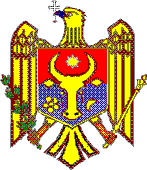 Proiect  GUVERNUL REPUBLICII MOLDOVAHOTĂRÎRE nr.__din _______________2013 cu privire la tarifele pentru serviciile prestate de cătreAgenţia Medicamentului şi Dispozitivelor MedicaleÎn temeiul alin.(3) art.12 din Legea nr.847-XIII din 24 mai 1996 privind sistemul bugetar şi procesul bugetar (republicată în Monitorul Oficial al Republicii Moldova, 2005, ediţie specială), art.111 din Legea nr.1456-XII din 25 mai 1993 cu privire la activitatea farmaceutică (republicată în Monitorul Oficial al Republicii Moldova, 2005, nr.59-61, art.200), Legii nr.1409-XIII din 17 decembrie 1997 cu privire la medicamente (Monitorul Oficial al Republicii Moldova, 1998, nr.52-53, art.368), cu modificările şi completările ulterioare, art.31 din Legea nr.92 din 26 aprilie 2012 cu privire la dispozitivele medicale (Monitorul Oficial al Republicii Moldova, 2012, nr.149-154, art.480),  GuvernulHOTĂRĂŞTE:1.Se aprobă:Regulamentul privind elaborarea tarifelor pentru serviciile prestate de către Agenţia Medicamentului şi Dispozitivelor Medicale, conform anexei nr.1;Catalogul tarifelor unice pentru serviciile prestate contra plată de către Agenţia Medicamentului şi Dispozitivelor Medicale, conform anexei nr.2.2. Se stabileşte că Agenţia Medicamentului şi Dispozitivelor Medicale va calcula tarifele la serviciile prestate în baza consumurilor/cheltuielilor, conform  Regulamentului cu privire la elaborarea tarifelor pentru serviciile prestate de către Agenţia Medicamentului şi Dispozitivelor Medicale, asumîndu-şi responsabilitatea pentru corectitudinea calculelor şi calitatea serviciilor prestate. 3. Ministerul Sănătăţii va efectua controlul asupra aplicării Catalogului tarifelor unice pentru serviciile prestate de Agenţia Medicamentului şi Dispozitivelor Medicale şi va asigura actualizarea Catalogului în baza tarifelor înaintate de Agenţia Medicamentului şi Dispozitivelor Medicale, cu prezentarea lui ulterioară Guvernului spre examinare şi aprobare. 4. Agenţia Medicamentului şi Dispozitivelor Medicale este în drept să înainteze, în modul stabilit şi în funcţie de necesitate, propuneri ce vizează aprobarea tarifelor pentru serviciile prestate care nu sînt incluse în Catalogul nominalizat. 5. Se abrogă unele hotărîri ale Guvernului, conform anexei nr.3.PRIM-MINISTRU                                                IURIE LEANCĂContrasemnează:        Ministrul finanţelor                                               Veaceslav Negruţa        Ministrul sănătăţii                                                  Andrei UsatîiAnexa 1la Hotărîrea Guvernului nr.______ din  _____________2013REGULAMENTprivind elaborarea tarifelor pentru serviciile prestate de către Agenţia Medicamentului şi Dispozitivelor MedicaleCapitolul IDISPOZIŢII GENERALERegulamentul privind elaborarea tarifelor pentru serviciile prestate de către Agenţia Medicamentului şi Dispozitivelor Medicale (în continuare – Regulament) este elaborat în conformitate cu legislaţia naţională în vigoare, convenţiile şi acordurile internaţionale la care Republica Moldova este parte şi prevede modul de stabilire şi calculare a tarifelor pentru serviciile prestate de către Agenţia Medicamentului şi Dispozitivelor Medicale (în continuare Agenţie).Prezentul Regulament defineşte:modul de calculare, aprobare, modificare şi aplicare a tarifelor pentru serviciile Agenţiei;elementele tarifelor pentru serviciile Agenţiei;componenţa consumurilor/cheltuielilor, incluse în costul serviciilor Agenţiei pentru calcularea tarifelor.Mecanismul de reglementare a tarifelor pentru servicii are la bază următoarele principii:tarifele pentru serviciile Agenţiei, să se bazeze pe costurile lor;tarifele să fie stabilite conform principiului nediscriminării prestatorilor de servicii şi consumatorilor;stabilirea tarifelor să fie transparentă, ele urmînd să fie făcute publice conform legislaţiei în vigoare.Capitolul IIAPLICABILITATEA PREVEDERILOR PREZENTULUIREGULAMENT. MODUL DE REVIZUIRE A TARIFELORAgenţia calculează tarifele conform prezentului Regulament, le prezintă Ministerului Sănătăţii, anexînd documentele necesare pentru argumentarea lor şi îşi asumă răspunderea asupra corectitudinii datelor şi calculelor efectuate.Setul de documente depus la Ministerul Sănătăţii va include:Nomenclatorul şi tarifele pentru serviciile prestate de către Agenţie;calculul noilor tarife;rapoartele financiare/dările de seamă contabile şi statistice;alte informaţii necesare, solicitate de Ministerul Sănătăţii.Capitolul III                                       Metodologia stabilirii tarifelor pentru serviciile                                                       prestate de către AgenţieMetodologia stabilirii tarifelor pentru prestarea serviciilor Agenţiei (în continuare – Metodologie) este elaborată în conformitate cu Instrucţiunea nr. 93 din 19 iunie 2010 cu privire la evidenţa contabilă în instituţiile publice, aprobată prin ordinul ministrului finanţelor.Mecanismul aplicat la determinarea şi reglementarea tarifelor se bazează pe principiul corespunderii tarifelor următoarelor criterii:asigurarea stabilităţii şi eficienţei funcţionării Agenţiei;acoperirea consumurilor/cheltuielilor necesare pentru desfăşurarea normală a activităţii instituţiilor pentru prestarea serviciilor de către Agenţie;formarea tarifelor în baza consumurilor/cheltuielilor efectiv suportate de către Agenţie.Principiul primatului consumurilor/cheltuielilor efective prevede că tarifele pentru serviciile acordate de Agenţie, se bazează pe costul lor.Costul serviciilor prestate este constituit din următoarele elemente de bază:consumurile/cheltuielile pentru retribuirea muncii personalului inclusiv consumurile/cheltuielile pentru retribuirea muncii al grupului de experţi străini( în cazulacordării serviciilor de experiză documentară pentru autorizarea medicamentelor , suplimentelor alimetare şi dispozitivelor medicale);contribuţiile la bugetul asigurărilor sociale obligatorii şi la bugetul asigurărilor obligatorii de asistenţă medicală inclusiv contribuţiile la bugetul asigurărilor sociale obligatorii şi la bugetul asigurărilor obligatorii de asistenţă medicală al grupului de experţi străini ( în cazul acordării serviciilor de experiză documentară pentru autorizarea medicamentelor , suplimentelor alimetare şi dispozitivelor medicale).consumurile/cheltuielile  pentru medicamente şi consumabile;consumurile aferente obiectelor de mică valoare şi scurtă durată/ cheltuielile pentru inventarul moale;uzura mijloacelor fixe;alte consumuri indirecte.10. 	Nu se includ în costul tarifelor următoarele consumuri/cheltuieli ce ţin de:executarea lucrărilor de cercetări ştiinţifice;investiţii capitale în construcţii, utilaj şi inventar;reparaţia capitală a mijloacelor fixe;reparaţia şi întreţinerea obiectelor de menire social-culturală şi altor obiecte ce nu se referă la activitatea de bază a instituţiei;acordarea ajutorului material sau financiar altor instituţii;pierderi, furturi, sancţiuni, amenzi.Contabilitatea consumurilor şi a cheltuielilor aferente serviciilor prestate este ţinută de către Agenţie, conform capitolului VIII „Cheltuieli” din Instrucţiunea nr.93 din 19 iulie 2010.12.         În procesul stabilirii şi aplicării tarifelor, Agenţia  ţine cont de următoarele particularităţi:tariful serviciilor se constituie numai din elementele lor de bază;tariful nu include cota rentabilităţii;serviciile Agenţiei sînt servicii non-profit.Capitolul IVModalitatea determinării costului unuiserviciu prestat de către AgenţieLa formarea costului oricărui serviciu al Agenţiei se ia drept bază evidenţa separată a consumurilor/cheltuielilor pe articole (planificate sau scontate) în ansamblu pe instituţie.La stabilirea costurilor serviciilor acordate de secţiile Agentiei, pe lîngă consumurile/cheltuielile aferente activităţii acestor secţii, se includ şi consumurile/cheltuielile aferente activităţii secţiilor auxiliare.Consumurile/cheltuielile indirecte ale Agenţiei se repartizează între secţiile producatoare de servicii în corespundere cu coeficientul de repartizare a consumurilor /cheltuielilor indirecte.                                                     k = Cind tot/Cd totîn care:   k - reprezintă coeficientul de repartizare a consumurilor /cheltuielilor indirecte;Cind tot- reprezintă consumurile /cheltuielileindirecte totale; Cd tot- reprezintă consumurile /cheltuieliledirecte totale.   Costul unui minut de investigaţii se constituie din suma consumurilor /cheltuielilor efective directe, pe fiecare secţie care acorda servicii, şi consumurilor/cheltuielilor efective indirecte(inclusiv cheltuielile pentru medicamente şi consumabile) ce revin subdiviziunii respective  raportată la bugetul anual de timp efectiv pe fiecare sectie care acorda servicii:C1min.s = Cts / Batsîn care:    C1min.s  - reprezintă costul unei minut de investigaţie pe sectie; Cts – cheltuielile totale pe sectie care acorda servicii ;  Bats  -  bugetul anual de timp al sectiei prestatoare de servicii.Pentru calcularea costului unei investigatii, care presupune o procedură de analiză în laborator sau o operaţiune cronometrată care ulterior se va include în costul unui serviciu etc., se aplică următoarea formulă:Cinv = C1min × T    în care:   Cinv - reprezintă costul unui investigaţii;   C1min  - reprezintă costul unui minut de investigaţie;   T – durata de timp a unei investigaţii.Pentru calcularea costului total al unui serviciu acordat de Agenţie, care presupune suma tuturor cheltuielilor incluse în tarif şi anume: cheltuieli directe (salariul experţilor Comisiei Medicamentului, medicamente şi consumabile, etc.); suma costurilor investigaţiilor (punctul 17) şi suma altor cheltuieli indirecte posibile, se aplică următoarea  formulă:                                                       Cserv =∑Cd + ∑ Cinv+ ∑ Ciîn care:Cserv   - costului total al unui serviciu ;∑Cd    –   suma costurilor directe aferente serviciului ; ∑ Cinv  -  suma costurilor investigatiilor totale incluse in serviciu ; ∑ Ci  -     suma costurilor  indirecte aferente serviciului.Numărul personalului se determină conform schemei de încadrare şi se calculează potrivit normativelor de personal şi statelor-tip de funcţii, ţinîndu-se cont de profilul, structura organizatorică, normativele şi categoriile de personal, efectiv implicat în prestarea serviciilor de către Agenţie.Consumurile/cheltuielile pentru retribuirea muncii personalului includ: salariul de bază (salariul tarifar, salariul funcţiei), salariul suplimentar (adaosurile şi sporurile la salariul de bază, alte plăţi garantate prevăzute de legislaţie), alte plăţi de stimulare şi compensare.Consumurile/cheltuielile aferente defalcărilor pentru asigurările obligatorii sociale şi asigurările obligatorii de asistenţă medicală sînt determinate în funcţie de consumurile/cheltuielile pentru retribuirea muncii şi de cotele defalcărilor în bugetul asigurărilor obligatorii sociale şi bugetul asigurărilor obligatorii de asistenţă medicală stabilite conform legislaţiei în vigoare.Consumurile aferente obiectelor de mică valoare şi scurtă durată/cheltuielile pentru inventarul moale includ necesarul total cantitativ şi  valoric de obiecte de mică valoare şi scurtă durată/inventar moale pe Agenţie, raport cu termenul de utilizare. La determinarea necesarului anual de obiecte de mică valoare şi scurtă durată/inventar moale se iau în considerare şi datele ultimei inventarieri.În costul serviciilor se include uzura mijloacelor fixe, conform punctului 56 contul 02 „Uzura mijloacelor fixe” al Instrucţiunii nr.93 din 19 iulie 2010 (instituţii finanţate de la bugetul de stat).  Nu se include în costul serviciilor valoarea uzurii mijloacelor fixe conservate, transmise în arendă, primite cu titlul gratuit prin donaţii, granturi, ajutoare umanitare, obiectele locative de menire social-culturală.Consumurile/cheltuielile indirecte cuprind cheltuielile tuturor tipurilor de energie, apă şi canalizare, consumabile, carburanţi, întreţinerea, exploatarea şi reparaţia curentă a mijloacelor fixe, servicii de telecomunicaţii, de securitate, sanitare şi igienice, menţinerea curăţeniei şi ordinii în instituţii, asigurarea pazei, deplasări în interes de serviciu, pregătirea şi reciclarea cadrelor, alte consumuri/cheltuieli indirecte necesare pentru asigurarea  activităţii instituţiei.Capitolul V. Dispoziţii finaleAjustarea tarifelor se efectuează în funcţie de ultimul indice al preţurilor de consum şi de prognoza macroeconomică anuală a Ministerului Economiei la procentul inflaţiei, iar, în caz de depăşire a normativului anual preconizat, indexarea se efectuează suplimentar, începînd de la 3%.Ajustarea tarifelor se efectuează în baza calculului tarifului respectiv, în funcţie de structura consumurilor/cheltuielilor şi modificările lor.Aneax 2la Hotărîrea Guvernului nr.____din ____________2013CATALOGUL TARIFELOR unicepentru serviciile prestate de către Agenţia Medicamentului şi Dispozitivelor MedicaleTarifele pentru efectuarea controlului calităţii şi utilizarea raţională a medicamentelorPlaţile pentru autorizarea medicamentelor, altor produse farmaceutice şi parafarmaceutice, modificările efectuate după înregistrareşi studiilor cliniceNotă: - * Modificări tip IA şi IBVariaţiile minoră de tip IA sau tip  IB (minoră)- variaţie care nu conduce la o schimbare fundamentală din punct de vedere al calităţii, siguranţei şi eficacităţii produsului medicamentos şi care necesită actualizarea informaţiilor despre produs.** Modificări tip IIVariaţie majoră de tip II (majoră) – variaţie ce produce schimbări importante din punct de vedere al calităţii, siguranţei şi eficacităţii produsului medicamentos, dar nu necesită eliberarea unui nou certificat de înregistrare a medicamentului.Lista tarifelor pentru inspecţii diverse şi activităţi conexeNOTĂ : * Se referă la aspectele generale care privesc o inspecţie; se taxează o singură dată, indiferent de numărul de fluxuri de fabricaţie.	** Se referă la un flux de fabricaţie şi la calculul tarifului de inspecţie se multiplică cu numărul de fluxuri inspectate.	*** Se referă la aspectele generale care privesc o inspecţie; se taxează o singură dată, indiferent de numărul de fluxuri de fabricaţie.Plaţile pentru autorizarea dispozitivelor medicale, modificările efectuate după înregistrare şi studiilor cliniceAnexa nr. 3la Hotărîrea Guvernului nr.________din__________________2013LISTAhotărîrilor Guvernului care se abrogăHotărîrea Guvernului nr. 1135 din 18 septembrie 2003 despre aprobarea plăţilor pentru autorizarea medicamentelor, altor produse farmaceutice şi parafarmaceutice şi pentru modificările efectuate după înregistrare,  (Monitorul Oficial al Republicii Moldova, 2003, nr.204-207, art.1186).Hotărîrea Guvernului nr.440 din 20 mai 2005 cu privire la aprobarea modificărilor şi completărilor ce se operează în Hotărîrea Guvernului nr.1135 din 18 septembrie 2003, (Monitorul Oficial al Republicii Moldova, 2005, nr. 74-76, art. 497).Nr. d/oDenumirea serviciilorUnitatea de măsurăTariful, lei1234I. Evaluarea calităţii şi conformităţii medicamentelorI. Evaluarea calităţii şi conformităţii medicamentelorI. Evaluarea calităţii şi conformităţii medicamentelorI. Evaluarea calităţii şi conformităţii medicamentelor1.Familiarizarea cu documentaţia analitico-normativă şi cu tehnica de lucru1 operaţie53,652.Verificarea ambalării, marcării, deschiderea cutiei, examinarea aspectului exterior1 analiză26,823.Determinarea nivelului de umplere a fiolelor (min.20 unităţi)1 analiză107,304.Determinarea volumului conţinutului flacoanelor (10 unităţi)1 analiză50,975.Determinarea masei conţinutului tuburilor, flacoanelor1 analiză82,096.Determinarea randamentului preparatului în aerosoluri1 analiză95,777.Determinarea masei medii a unei doze în aerosol şi a numărului total de doze1 analiză51,998.Verificarea ambalajului aerosol (etanşeitate, lucrul supapei etc.)1 analiză93,889.Determinarea masei medii şi a devierilor de la masa medie a comprimatelor, drajeurilor, capsulelor, granulelor, supozitoarelor, brichetelor, pulberilor dozate etc.1 analiză164,1710.Determinarea masei medii şi a devierilor conţinutului capsulelor gelatinoase operculate şi moi1 analiză164,1711.Determinarea masei conţinutului flacoanelor cu substanţă medicamentoasă pentru injecţii şi a devierilor de la ea (20 unităţi)1 analiză217,2912.Determinarea masei conţinutului ambalajelor cu produs vegetal medicamentos1 analiză41,0413.Extracţia principiului activ din formele farmaceutice în vederea identificării ulterioare, efectuării probelor de puritate sau dozării.1 operaţie65,3814.Identificarea prin reacţii chimice pentru un singur conponent1 analiză54,6515.Identificarea prin metoda cromatografiei în strat subţire1 analiză601,8616.Identificarea prin metoda spectrofotometrică1 analiză301,0517.Identificarea prin metoda spectofotometrică în infraroşu1 analiză694,8918.Identificarea prin metoda cromatografiei lichidelor de performanţă efectuată împreună cu dozarea1 analiză771,1419.Identificarea prin metoda cromatografiei gaz – lichid efectuată împreună cu dozarea1 analiză391,0320.Identificarea prin metoda polarimetrică1 analiză130,3121.Identificarea prin metodă refractometrică1 analiză40,2422.Identificarea prin determinarea punctului de topire, fierbere sau solidificare1 analiză222,2123.Identificarea prin determinarea punctului de topire a precipitatului sau conjugatului obţinut la extragerea principiului activ, recristalizarea şi uscarea lui1 analiză660,4624.Identificarea prin determinarea caracteristicilor macroscopice ale produsului vegetal1 analiză40,2425.Identificarea prin determinarea caracteristicilor microscopice ale produsului vegetal1 analiză82,2826.Determinarea impurităţilor înrudite prin metode chimice1 analiză27,8227.Determinarea impurităţilor înrudite prin metode cromatografice în strat subţire1 analiză610,3328.Determinarea impurităţilor înrudite prin metode spectrofotometrice1 analiză220,5829.Determinarea impurităţilor specifice prin metode cromatografice în strat subţire1 analiză610,3330.Determinarea impurităţilor specifice prin reacţii chimice1 analiză27,8231.Efectuarea testelor de puritate pentru determinarea conţinutului limită (cloruri, sulfaţi, calciu, amoniu, fier, zinc, metale grele etc.)1 analiză68,6532.Determinarea metalelor grele cu mineralizare preventivă1 analiză555,2433.Determinarea conţinutului limită de arsen prin metoda I1 analiză388,8234.Determinarea conţinutului limită de arsen prin metoda II1 analiză96,2535.Determinarea solvenţilor reziduali prin metoda cromatografiei gaz - lichid1 analiză1502,3236.Determinarea impurităţilor de ulei de fuzel şi altor substanţe organice în etanol1 analiză90,4737.Determinarea substanţelor reducătoare în etanol1 analiză121,2138.Determinarea metanolului şi altor impurităţi volatile în etanol prin metode chimice1 analiză 88,9739.Determinarea furfurolului în etanol1 analiză57,1540.Determinarea solubilităţii1 analiză210,4741.Determinarea culorii soluţiei1 analiză75,2442.Determinarea transparenţei soluţiei1 analiză60,2443.Determinarea punctului de topire sau fierbere1 analiză109,7944.Determinarea densităţii1 analiză161,6245.Determinarea puterii rotatorii specifice, a unghiului de rotaţie1 analiză324,6046.Determinarea indicelui de refracţie1 analiză40,2447.Determinarea pierderii în masă prin uscare1 analiză587,0548.Determinarea reziduului uscat1 analiză587,0549.Determinarea viscozităţii relative1 analiză164,0250.Determinarea reziduului prin calcinare1 analiză483,9551.Determinarea cenuşii de sulfaţi1 analiză644,8952.Determinarea apei prin metoda Karl Fischer1 analiză222,7653.Determinarea extincţiei specifice1 analiză251,5254.Determinarea pH-ului1 analiză118,1655.Determinarea acidităţii – alcalinităţii1 analiză66,4856.Determinarea indicelui de iod1 analiză170,4757.Determinarea indicelui de aciditate1 analiză172,0158.Determinarea indicelui de saponificare1 analiză368,0359.Determinarea indicelui de peroxid1 analiză250,9560.Determinarea indicelui de hidroxil1 analiză307,5661.Determinarea etanolului în soluţii hidroalcoolice, tincturi, extracte etc. prin identificarea punctului de fierbere1 analiză227,5462.Determinarea etanolului în soluţii hidroalcoolice, tincturi, extracte etc. prin distilare1 analiză322,5663.Determinarea etanolului în soluţii hidroalcoolice, tincturi, extracte etc. prin metoda cromatografiei gaz-lichid1 analiză1174,6964.Determinarea timpului de deformare completă,dezagregare a supozitoarelor1 analiză283,2065.Determinarea timpului de dizolvare a supozitoarelor pe bază hidrofilă1 analiză221,4366.Determinarea timpului de dezagregare a comprimatelor, drajeurilor, capsulelor şi altor forme solide1 analiză163,9767.Determinarea timpului de dezagregare a comprimatelor, drajeurilor şi capsulelor enterosolubile1 analiză327,9468.Determinarea talcului, aerosilului şi a cenuşii insolubile în acid clorhidric1 analiză648,6969.Determinarea cenuşii totale1 analiză481,4970.Determinarea solubilităţii principiului activ din comprimate, drajeuri şi capsule1 analiză664,5771.Determinarea parametrilor comprimatelor, drajeurilor, capsulelor, supozitoarelor etc.1 analiză26,8272.Determinarea omogenităţii dozării (pentru formele farmaceutice dozate cu conţinut de principiu activ sub 0,05 g)1 analiză599,2373.Dozarea prin metode chimice volumetrice (dozare monocomponentă)1 analiză166,0474.Dozarea prin alte metode chimice (Kjeldahl etc.)1 analiză987,7875.Dozarea prin metoda spectrofotometrică1 analiză383,8376.Dozarea prin metoda fotoelectrocolorimetrică1 analiză335,5477.Dozarea prin metoda cromatografiei lichide de performanţă înaltă1 analiză2713,1578.Dozarea prin metoda cromatografiei gaz – lichid1 analiză1502,3279.Dozarea prin metoda gravimetrică1 analiză1158,6180.Dozarea prin metoda cromatospectrofotometrică1 analiză827,6281.Dozarea prin metoda refractometrică1 analiză40,2482.Dozarea prin metoda polarimetrică1 analiză324,6083.Determinarea principiilor active în produsul vegetal (alcaloizi, vitamine, cumarine, flavonoide, uleiuri volatile, substanţe tanante etc.)1 analiză646,5184.Determinarea omogenităţii formelor moi (unguente, linimente, paste, creme etc.)1 analiză40,3485.Determinarea dimensiunilor particulelor în forme moi, suspensii, aerosoluri etc.1 analiză96,1086.Proba pasaj prin ac în seringă al suspensiilor injectabile1 analiză64,6887.Determinarea particulelor în suspensie în fiole (pentru 100 unităţi)1 analiză26,8288.Determinarea particulelor în suspensie în flacoane cu soluţii perfuzabile (pentru 20 unităţi)1 analiză26,8289.Determinarea particulelor în suspensie pentru picăturile oftalmice (20 unităţi)1 analiză26,8290.Determinarea particulelor în suspensie pentru pulberile injectabile (20 unităţi)1 analiză129,3691.Determinarea impurităţilor în produsul vegetal medicamentos (minerale, organice, părţi ale diferitelor plante, părţi de aceleaşi plante, părţi vătămate, înnegrite, brunificate etc.)1 analiză40,2492.Determinarea gradului de fragmentare, a reziduului de cernere1 analiză40,5193.Determinarea substanţelor extractive în produsul vegetal medicamentos1 analiză607,0594.Determinarea sterilităţii prin însămînţare directă1 analiză489,9095.Determinarea sterilităţii prin metoda de filtrare prin membrană1 analiză628,8296.Determinarea purităţii microbiologice pentru formele nesterile1 analiză971,2697.Determinarea activităţii antibioticelor prin metoda difuzimetrică1 analiză1541,8098.Determinarea activităţii specifice a preparatelor bacteriologice1 analiză697,8499.Determinarea activităţii antagoniste a preparatelor cu acţiune antimicrobiană1 analiză412,24100.Determinarea identităţii preparatelor bacteriene prin microscopie1 analiză95,09101.Determinarea activităţii acidifiante după Terner1 analiză246,20102.Prepararea şi standardizarea unei soluţii volumetrice (5 litri)1 operaţie3128,54103.Prepararea unei soluţii de reactiv1 operaţie605,62104.Prepararea unei soluţii de indicator1 operaţie201,94105.Prepararea unei soluţii tampon cu stabilirea şi ajustarea pH-ului1 operaţie1247,41106.Determinarea suspendabilităţii şi a stabilităţii suspensiilor1 analiză29,51107.Determinarea rezistenţei la termostatare1 analiză234,60108.Determinarea masei moleculare a polimerilor (dextran, polivinilpirolidon)1 analiză150,35109.Determinarea friabilităţii comprimatelor1 analiză51,97110.Determinarea solubilităţii substanţelor medicamentoase din formele farmaceutice solide orale cu cedare lentă1 analiză1172,43111.Înscrierea rezultatelor obţinute în registrul de lucru, completarea fişei analitice1 operaţie110,52112.Identificarea prin metoda lichidelor de performanţă, care nu se efectuează împreună cu dozare.1 analiză2713,15113.Identificarea prin metoda gaz - lichid, care nu se efectuează împreună cu dozare1 analiză1502,32114.Determinarea impurităţilor înrudite (specifice) prin metoda lichidelor de performanţă, care nu se efectuează împreună cu dozare1 analiză2843,15115.Determinarea impurităţilor înrudite (specifice) prin metoda gaz - lichid, care nu se efectuează împreună cu dozare1 analiză1632,32116.Determinarea impurităţilor înrudite (specifice) prin metode spectrofotometrice cu utilizarea standardului de referinţă1 analiză381,52117.Concentrarea soluţiilor extractive apoase/cu solvenţi organici prin distilare la rotavapor1 operaţie494,35118.Determinarea cromatografică pe coloană1 analiză880,58119.Factorul de îmbibare al produselor vegetale1 analiză729,61120.Uscarea, calcinarea sau evaporarea produselor în vederea identificării, dozării sau determinării purităţii1 analiză1153,61121.Dozarea biologică a heparinei1 analiză1072,96122.Trasarea curbei de etalonare pentru determinarea conţinutului în substanţa activă1 operaţie599,23123.Determinarea uniformităţii unităţilor dozate1 analiză599,23124.Identificarea prin metoda spectrofotometriei de absorbţie atomică1 analiză275,62125.Determinarea prin metoda spectrofotometriei de absorbţie atomică1 analiză356,09126.Dozarea prin metode potenţiometrice (dozare monocomponentă)1 analiză263,12127.Determinarea osmolarităţii1 analiză53,65128.Rezistenţa comprimatelor determinată cu durometrul1 analiză27,40129.Determinarea substanţelor nesaponificabile1 analiză363,42130.Determinarea densităţii aparente la pulberi1 analiză565,65II. Nimicirea medicamentelorII. Nimicirea medicamentelorII. Nimicirea medicamentelorII. Nimicirea medicamentelor131.Primirea,  înregistrarea medicamentelor, alcătuirea documentaţiei166132.Determinarea volumului, integrităţii ambalajului, fărimiţarea, dezvoltarea, etc. medicamentelor pentru minicire.Ambalajul secundar cu conţinut de fiole se va considera ca ambalaj convenţional (ambalaj primar), de asemenea ambalaj convenţional să se considere:-100 g substanţă solidă (angro);-500 ml substanţă lichidă (angro).20 ambalaje primare117133.Determinarea volumului, integrităţii ambalajului, fărimiţarea, dezvoltarea, etc. medicamentelor pentru minicirea medicamentelor din grupa specială. Ambalajul secundar cu conţinut de fiole se va considera ca ambalaj convenţional (ambalaj primar), de asemenea ambalaj convenţional să se considere:-100 g substanţă solidă (angro);-500 ml substanţă lichidă (angro).20 ambalaje primare235III. Publicaţii, publicitate, asistenţă informaţionalăIII. Publicaţii, publicitate, asistenţă informaţionalăIII. Publicaţii, publicitate, asistenţă informaţionalăIII. Publicaţii, publicitate, asistenţă informaţională134.Abonarea la “Buletinul AMDM“:1 abonament anual 290135.Publicitatea în "Buletinul AMDM":COLORATĂ- pagina întîi a copertei1 pagină1275- pagina a doua, a treia a copertei, în interiorul buletinului1 pagină777- pagina a patra a copertei1 pagină1156IV. Avizarea materialelor publicitareIV. Avizarea materialelor publicitareIV. Avizarea materialelor publicitareIV. Avizarea materialelor publicitare136.Avizarea primară a materialului publicitar (spot audio-video) pentru medicamentele eliberate fără prescripţie medicală (OTC)1 cerere718137.Avizarea repetată a materialului publicitar (spot audio-videao) şi a spoturilor prescurtate (reminder) pentru medicamentele eliberate fără preşcripţie medicală (OTC)1 cerere299138.Avizarea primară a materialului informaţional tipărit, medicamente OTC şi Rx1 cerere718139.Avizarea repetată a materialului informaţional tipărit, medicamente OTC şi Rx1 cerere299Nr. d/oDenumirea serviciilorUnitatea de măsurăTariful, leiI.Expertiză specializată pentru autorizarea medicamentelorI.Expertiză specializată pentru autorizarea medicamentelorI.Expertiză specializată pentru autorizarea medicamentelorI.Expertiză specializată pentru autorizarea medicamentelor1.Medicament prezentat cu dosar complet (cerere "independentă" = cerere "de sine stătătoare")1 cerere269832.Medicament prezentat cu dosar complet (cerere "independentă" = cerere "de sine stătătoare") – a doua şi următoarele concentraţii depuse concomitent cu cererea iniţială 1 cerere91373.Medicament: generic, medicament prezentatcu cerere „hibrid” (mixtă), biologic similare, cu utilizare medicală bine stabilită, combinaţie fixă, prezentat în baza cererii cu consimţământ informat1 cerere240784.Pentru a doua şi următoarele concentraţii depuse concomitent cu cererea iniţială pentru medicamentul- generic; medicament prezentatcu cerere „hibrid” (mixtă); biologic similare; cu utilizare medicală bine stabilită, combinaţie fixă; prezentat în baza cererii cu consimţământ informat1 cerere82955.Medicament orfan1 cerere127676.Medicament orfan: a doua şi următoarele concentraţii depuse concomitent cu cererea iniţială1 cerere53247.Medicament homeopat1 cerere134988.Medicament din plante cu utilizare tradiţională 1 cerere148099.Medicament” in bulk”1 cerere1509810.Medicament fabricat din medicament” in bulk” autorizat1 cerere1475711.Apă minerală medicinală1 cerere424212.Eliberarea certificatului produsului farmaceutic în format OMS1 cerere78813.Dezarhivarea dosarelor1 cerere482514.Suplimente1 cerere175II. Aprobarea variaţiilorII. Aprobarea variaţiilorII. Aprobarea variaţiilorII. Aprobarea variaţiilor14.Aprobarea variaţiilor tip IA pentru medicamentele autorizate *1 variaţie378515.Aprobarea variaţiilor tip IB pentru medicamentele autorizate *1 variaţie474616.Aprobarea variaţiilor tip II (variaţie majoră,) pentru medicamentele autorizate **1 variaţie797917.Aprobarea transferului autorizaţiei de punere pe piaţă1 cerere4355III. Aprobarea studiilor cliniceIII. Aprobarea studiilor cliniceIII. Aprobarea studiilor cliniceIII. Aprobarea studiilor clinice18.Aprobarea studiilor clinice pentru medicamente pentru investigaţie clinică neautorizată pe plan mondial (substanţe noi). Fazele I-III 1 cerere851119.Aprobarea studiilor clinice pentru produse autorizate în Republica Moldova, utilizate conform RCP în vigoare. Faza IV1 cerere711120.Aprobarea studiilor clinice pentru bioechivalenţă1 cerere743021.Aprobarea amendamentelor privind protocolul/medicamentul pentru investigaţie clinică 1 cerere814IV.Activitatea de farmacovigilenţăIV.Activitatea de farmacovigilenţăIV.Activitatea de farmacovigilenţăIV.Activitatea de farmacovigilenţă22.1.Evaluarea rapoartelor periodice actualizate privind siguranţa (RPAS sau PSUR)1 dosar257423.Furnizarea de informaţii privind Rapoartele de cazuri suspecte la RA în funcţie de solicitări1 cerece581.Schimbarea denumirii şi/sau adresei deţinătorului certificatului de înregistrareSchimbarea denumirii şi/sau adresei deţinătorului certificatului de înregistrareSchimbarea denumirii şi/sau adresei deţinătorului certificatului de înregistrareIA2.Schimbarea numelui medicamentuluiSchimbarea numelui medicamentuluiSchimbarea numelui medicamentuluiIB3.Schimbarea denumirii substanţei activeSchimbarea denumirii substanţei activeSchimbarea denumirii substanţei activeIA4.Schimbarea denumirii şi/sau adresei unui loc de fabricaţie (inclusiv locul pentru controlul seriei, când este cazul) sau furnizorului substanţei active, a materialului de start, reactivului sau produsului intermediar (dacă sunt specificate în dosar), în cazul în care nu este disponibil certificat de conformitate cu Ph.Eur.Schimbarea denumirii şi/sau adresei unui loc de fabricaţie (inclusiv locul pentru controlul seriei, când este cazul) sau furnizorului substanţei active, a materialului de start, reactivului sau produsului intermediar (dacă sunt specificate în dosar), în cazul în care nu este disponibil certificat de conformitate cu Ph.Eur.Schimbarea denumirii şi/sau adresei unui loc de fabricaţie (inclusiv locul pentru controlul seriei, când este cazul) sau furnizorului substanţei active, a materialului de start, reactivului sau produsului intermediar (dacă sunt specificate în dosar), în cazul în care nu este disponibil certificat de conformitate cu Ph.Eur.IA5.Schimbarea denumirii şi/sau adresei producătorului medicamentului finit, inclusiv locul pentru controlul serieiSchimbarea denumirii şi/sau adresei producătorului medicamentului finit, inclusiv locul pentru controlul serieiSchimbarea denumirii şi/sau adresei producătorului medicamentului finit, inclusiv locul pentru controlul serieiSchimbarea denumirii şi/sau adresei producătorului medicamentului finit, inclusiv locul pentru controlul seriei5.1)Producător responsabil de eliberarea serieiProducător responsabil de eliberarea serieiIA5.2)Restul producătorilorRestul producătorilorIA6.Schimbarea codului ATCSchimbarea codului ATCSchimbarea codului ATCIA7.Renunţare la oricare loc de fabricaţie [inclusiv locul de fabricaţie pentru substanţa activă, produsul intermediar sau medicamentul finit, locul pentru ambalare, producătorul responsabil de eliberarea seriei, locul pentru controlul seriei sau furnizorul unui material de start, reactiv sau excipient (dacă sunt specificate în dosar)]Renunţare la oricare loc de fabricaţie [inclusiv locul de fabricaţie pentru substanţa activă, produsul intermediar sau medicamentul finit, locul pentru ambalare, producătorul responsabil de eliberarea seriei, locul pentru controlul seriei sau furnizorul unui material de start, reactiv sau excipient (dacă sunt specificate în dosar)]Renunţare la oricare loc de fabricaţie [inclusiv locul de fabricaţie pentru substanţa activă, produsul intermediar sau medicamentul finit, locul pentru ambalare, producătorul responsabil de eliberarea seriei, locul pentru controlul seriei sau furnizorul unui material de start, reactiv sau excipient (dacă sunt specificate în dosar)]IA8.Schimbare în fabricaţia substanţei activeSchimbare în fabricaţia substanţei activeSchimbare în fabricaţia substanţei activeSchimbare în fabricaţia substanţei active8.Schimbare la nivelul producătorului materialului de start/reactivului/produsului intermediar utilizat în procesul de fabricaţie a substanţei active sau schimbare la nivelul producătorului substanţei active (inclusiv locul pentru controlul seriei, dacă este cazul) în cazul în care nu există certificat de conformitate cu Ph.Eur.Schimbare la nivelul producătorului materialului de start/reactivului/produsului intermediar utilizat în procesul de fabricaţie a substanţei active sau schimbare la nivelul producătorului substanţei active (inclusiv locul pentru controlul seriei, dacă este cazul) în cazul în care nu există certificat de conformitate cu Ph.Eur.Schimbare la nivelul producătorului materialului de start/reactivului/produsului intermediar utilizat în procesul de fabricaţie a substanţei active sau schimbare la nivelul producătorului substanţei active (inclusiv locul pentru controlul seriei, dacă este cazul) în cazul în care nu există certificat de conformitate cu Ph.Eur.Schimbare la nivelul producătorului materialului de start/reactivului/produsului intermediar utilizat în procesul de fabricaţie a substanţei active sau schimbare la nivelul producătorului substanţei active (inclusiv locul pentru controlul seriei, dacă este cazul) în cazul în care nu există certificat de conformitate cu Ph.Eur.8.a)Producătorul propus face parte din acelaşi grup farmaceutic cu producătorul deja autorizatProducătorul propus face parte din acelaşi grup farmaceutic cu producătorul deja autorizatIA8.b)Schimbare în procedura de testare pentru substanţa activă - înlocuirea sau adăugarea unui loc în care se efectuează controlul/testarea serieiSchimbare în procedura de testare pentru substanţa activă - înlocuirea sau adăugarea unui loc în care se efectuează controlul/testarea serieiIA8.Schimbări în procesul de fabricaţie a substanţei activeSchimbări în procesul de fabricaţie a substanţei activeSchimbări în procesul de fabricaţie a substanţei activeSchimbări în procesul de fabricaţie a substanţei active8.a)Schimbare minoră în procesul de fabricaţie a substanţei active .Schimbare minoră în procesul de fabricaţie a substanţei active .IA8.b)Schimbare minoră adusă secţiunii confidenţiale/închise a DSSASchimbare minoră adusă secţiunii confidenţiale/închise a DSSAIB8.Schimbare în mărimea (inclusiv interval de mărime) seriei substanţei active sau a produsului intermediarSchimbare în mărimea (inclusiv interval de mărime) seriei substanţei active sau a produsului intermediarSchimbare în mărimea (inclusiv interval de mărime) seriei substanţei active sau a produsului intermediarSchimbare în mărimea (inclusiv interval de mărime) seriei substanţei active sau a produsului intermediar8.a)Creştere de până la de 10 ori comparativ cu mărimea seriei aprobate la momentul autorizăriiCreştere de până la de 10 ori comparativ cu mărimea seriei aprobate la momentul autorizăriiIA8.b)Reducerea la scarăReducerea la scarăIA8.c)Creştere mai mare de 10 ori comparativ cu mărimea seriei aprobate la momentul autorizăriiCreştere mai mare de 10 ori comparativ cu mărimea seriei aprobate la momentul autorizăriiIB8.d)Cantitatea substanţei active biologice/imunologice creşte/descreşte fără modificarea procesului (de exemplu, dublarea liniei)Cantitatea substanţei active biologice/imunologice creşte/descreşte fără modificarea procesului (de exemplu, dublarea liniei)IB8.Schimbare în testările interfazice sau schimbarea limitelor aplicate în timpul procesului de fabricaţie a substanţei activeSchimbare în testările interfazice sau schimbarea limitelor aplicate în timpul procesului de fabricaţie a substanţei activeSchimbare în testările interfazice sau schimbarea limitelor aplicate în timpul procesului de fabricaţie a substanţei activeSchimbare în testările interfazice sau schimbarea limitelor aplicate în timpul procesului de fabricaţie a substanţei active8.a)Restrângere a limitelor interfaziceRestrângere a limitelor interfaziceIA8.b)Adăugare a unor noi testări şi limiteAdăugare a unor noi testări şi limiteIA8.c)Eliminare a unui test nesemnificativEliminare a unui test nesemnificativIA8.d)Adăugare sau înlocuire a unui test interfazic ca urmare a unei probleme de siguranţă sau calitateAdăugare sau înlocuire a unui test interfazic ca urmare a unei probleme de siguranţă sau calitateIB9.Schimbare în controlul substanţei activeSchimbare în controlul substanţei activeSchimbare în controlul substanţei active9.Schimbare a specificaţiei pentru o substanţă activă sau un material de start/produs intermediar/reactiv folosit în procesul de fabricaţie a substanţei activeSchimbare a specificaţiei pentru o substanţă activă sau un material de start/produs intermediar/reactiv folosit în procesul de fabricaţie a substanţei activeSchimbare a specificaţiei pentru o substanţă activă sau un material de start/produs intermediar/reactiv folosit în procesul de fabricaţie a substanţei activeSchimbare a specificaţiei pentru o substanţă activă sau un material de start/produs intermediar/reactiv folosit în procesul de fabricaţie a substanţei active9.a)Restrângerea limitelor specificaţiei în cazul medicamentelor care fac obiectul eliberării oficiale a seriilorRestrângerea limitelor specificaţiei în cazul medicamentelor care fac obiectul eliberării oficiale a seriilorIA9.b)Restrângere a limitelor specificaţieiRestrângere a limitelor specificaţieiIA9.c)Adăugarea unui nou parametru de testare la specificaţie şi a metodei de testare corespunzătoareAdăugarea unui nou parametru de testare la specificaţie şi a metodei de testare corespunzătoareIA9.d)Eliminarea unui parametru de testare nesemnificativ (de exemplu, eliminarea unui parametru inactual)Eliminarea unui parametru de testare nesemnificativ (de exemplu, eliminarea unui parametru inactual)IA9.e)Adăugarea sau înlocuirea (cu excepţia substanţelor active biologice sau imunologice) a unui parametru de testare ca urmare a unor probleme de siguranţă sau calitateAdăugarea sau înlocuirea (cu excepţia substanţelor active biologice sau imunologice) a unui parametru de testare ca urmare a unor probleme de siguranţă sau calitateIB9.Schimbare în procedura de testare a substanţei active sau a unui material de start/reactiv/produs intermediar folosit în procesul de fabricaţie a substanţei activeSchimbare în procedura de testare a substanţei active sau a unui material de start/reactiv/produs intermediar folosit în procesul de fabricaţie a substanţei activeSchimbare în procedura de testare a substanţei active sau a unui material de start/reactiv/produs intermediar folosit în procesul de fabricaţie a substanţei activeSchimbare în procedura de testare a substanţei active sau a unui material de start/reactiv/produs intermediar folosit în procesul de fabricaţie a substanţei active9.a)Schimbare minoră în procedura de testare autorizatăSchimbare minoră în procedura de testare autorizatăIA9.b)Eliminarea unei proceduri de testare pentru substanţa activă sau un material de start/reactiv/produs intermediar, în cazul în care o procedură de testare alternativă a fost deja autorizatăEliminarea unei proceduri de testare pentru substanţa activă sau un material de start/reactiv/produs intermediar, în cazul în care o procedură de testare alternativă a fost deja autorizatăIA9.c)Alte schimbări în procedura de testare (inclusiv înlocuire sau adăugare) pentru un reactiv, fără efect semnificativ asupra calităţii globale a substanţei activeAlte schimbări în procedura de testare (inclusiv înlocuire sau adăugare) pentru un reactiv, fără efect semnificativ asupra calităţii globale a substanţei activeIA9.d)Alte schimbări în procedura de testare (inclusiv înlocuire sau adăugare) pentru o substanţă activă sau un material de start/produs intermediarAlte schimbări în procedura de testare (inclusiv înlocuire sau adăugare) pentru o substanţă activă sau un material de start/produs intermediarIB10.Schimbare în sistemul de închidere a recipientului substanţei activeSchimbare în sistemul de închidere a recipientului substanţei activeSchimbare în sistemul de închidere a recipientului substanţei activeSchimbare în sistemul de închidere a recipientului substanţei active10.Schimbare în ambalajul primar al substanţei activeSchimbare în ambalajul primar al substanţei activeSchimbare în ambalajul primar al substanţei active10.a)Compoziţia calitativă şi/sau cantitativăCompoziţia calitativă şi/sau cantitativăIA10.b)Substanţe active lichide (nesterile)Substanţe active lichide (nesterile)IB10.Schimbare în specificaţiile ambalajului primar al substanţei activeSchimbare în specificaţiile ambalajului primar al substanţei activeSchimbare în specificaţiile ambalajului primar al substanţei activeSchimbare în specificaţiile ambalajului primar al substanţei active10.a)Restrângerea limitelor specificaţiilorRestrângerea limitelor specificaţiilorIA10.b)Adăugarea unui nou parametru de testare şi a metodei de testare corespunzătoareAdăugarea unui nou parametru de testare şi a metodei de testare corespunzătoareIA10.c)Eliminarea unui parametru de testare nesemnificativ (de exemplu, eliminarea unui parametru inactual)Eliminarea unui parametru de testare nesemnificativ (de exemplu, eliminarea unui parametru inactual)IA10.d)Adăugarea sau înlocuirea unui parametru de testare ca urmare a unor probleme de siguranţă sau calitateAdăugarea sau înlocuirea unui parametru de testare ca urmare a unor probleme de siguranţă sau calitateIB10.Schimbare în cadrul procedurii de testare a ambalajului primar al substanţei activeSchimbare în cadrul procedurii de testare a ambalajului primar al substanţei activeSchimbare în cadrul procedurii de testare a ambalajului primar al substanţei activeSchimbare în cadrul procedurii de testare a ambalajului primar al substanţei active10.a)Schimbare minoră în procedura de testare autorizatăSchimbare minoră în procedura de testare autorizatăIA10.b)Alte schimbări în procedura de testare (inclusiv înlocuire sau adăugare)Alte schimbări în procedura de testare (inclusiv înlocuire sau adăugare)IA10.c)Eliminarea unei proceduri de testare în cazul în care o procedură de testare alternativă a fost deja autorizatăEliminarea unei proceduri de testare în cazul în care o procedură de testare alternativă a fost deja autorizatăIA11.Schimbare în perioada de retestare/păstrare sau în condiţiile de păstrare ale substanţei active atunci când un certficat de conformitate cu Ph.Eur. care să acopere această perioadă nu a fost depus la dosarul aprobatSchimbare în perioada de retestare/păstrare sau în condiţiile de păstrare ale substanţei active atunci când un certficat de conformitate cu Ph.Eur. care să acopere această perioadă nu a fost depus la dosarul aprobatSchimbare în perioada de retestare/păstrare sau în condiţiile de păstrare ale substanţei active atunci când un certficat de conformitate cu Ph.Eur. care să acopere această perioadă nu a fost depus la dosarul aprobatSchimbare în perioada de retestare/păstrare sau în condiţiile de păstrare ale substanţei active atunci când un certficat de conformitate cu Ph.Eur. care să acopere această perioadă nu a fost depus la dosarul aprobat11.Perioada de retestare/păstrarePerioada de retestare/păstrarePerioada de retestare/păstrare11.a)RestrângereRestrângereIA11.b)Extindere sau introducere a unei perioade de retestare/păstrare susţinută de date de stabilitate în timp realExtindere sau introducere a unei perioade de retestare/păstrare susţinută de date de stabilitate în timp realIB11.Condiţii de păstrareCondiţii de păstrareCondiţii de păstrareCondiţii de păstrare11.a)Schimbare la condiţii de păstrare mai restrictive ale substanţei activeSchimbare la condiţii de păstrare mai restrictive ale substanţei activeIA11.b)Schimbare în condiţiile de păstrare ale substanţei activeSchimbare în condiţiile de păstrare ale substanţei activeIB12.Eliminarea unui protocol de management (gestionare) a schimbărilor autorizat în cazul substanţei activeEliminarea unui protocol de management (gestionare) a schimbărilor autorizat în cazul substanţei activeEliminarea unui protocol de management (gestionare) a schimbărilor autorizat în cazul substanţei activeIA13.Schimbare în descrierea şi compoziţia medicamentului finitSchimbare în descrierea şi compoziţia medicamentului finitSchimbare în descrierea şi compoziţia medicamentului finitSchimbare în descrierea şi compoziţia medicamentului finit13.Schimbare sau adăugare referitoare la inscripţionările, ştanţările sau alte marcaje inclusiv înlocuirea sau adăugarea de cerneluri pentru marcarea produsuluiSchimbare sau adăugare referitoare la inscripţionările, ştanţările sau alte marcaje inclusiv înlocuirea sau adăugarea de cerneluri pentru marcarea produsuluiSchimbare sau adăugare referitoare la inscripţionările, ştanţările sau alte marcaje inclusiv înlocuirea sau adăugarea de cerneluri pentru marcarea produsuluiSchimbare sau adăugare referitoare la inscripţionările, ştanţările sau alte marcaje inclusiv înlocuirea sau adăugarea de cerneluri pentru marcarea produsului13.a)Schimbări în inscripţionări, ştanţări sau alte marcajeSchimbări în inscripţionări, ştanţări sau alte marcajeIA13.b)Schimbări ale liniei/liniilor mediane destinată/destinate divizării în doze egaleSchimbări ale liniei/liniilor mediane destinată/destinate divizării în doze egaleIB13.Schimbare în forma şi dimensiunile formei farmaceuticeSchimbare în forma şi dimensiunile formei farmaceuticeSchimbare în forma şi dimensiunile formei farmaceuticeSchimbare în forma şi dimensiunile formei farmaceutice13.a)Comprimate cu eliberare imediată, capsule, supozitoare sau ovuleComprimate cu eliberare imediată, capsule, supozitoare sau ovuleIA13.b)Forme farmaceutice gastro-rezistente, cu eliberare modificată sau prelungită, şi comprimate prevăzute cu linie mediană cu rol de divizare în doze egaleForme farmaceutice gastro-rezistente, cu eliberare modificată sau prelungită, şi comprimate prevăzute cu linie mediană cu rol de divizare în doze egaleIB13.Schimbări în compoziţia (excipienţii) medicamentuluiSchimbări în compoziţia (excipienţii) medicamentuluiSchimbări în compoziţia (excipienţii) medicamentuluiSchimbări în compoziţia (excipienţii) medicamentului13.a)Schimbări în compoziţia sistemului de aromatizare sau colorareSchimbări în compoziţia sistemului de aromatizare sau colorareSchimbări în compoziţia sistemului de aromatizare sau colorare13.-Adăugare, eliminare sau înlocuireAdăugare, eliminare sau înlocuireIA13.-Creştere sau scădereCreştere sau scădereIA13.b)Alţi excipienţiAlţi excipienţiAlţi excipienţi13.-Orice modificare minoră a compoziţiei cantitative a medicamentului cu privire la excipienţiOrice modificare minoră a compoziţiei cantitative a medicamentului cu privire la excipienţiIA13.-Înlocuirea unui singur excipient cu un excipient comparabil, cu aceleaşi caracteristici funcţionale şi în proporţii similareÎnlocuirea unui singur excipient cu un excipient comparabil, cu aceleaşi caracteristici funcţionale şi în proporţii similareIB13.Schimbare în masa filmului de acoperire a formelor farmaceutice orale sau schimbare în masa învelişului capsulelor : forme farmaceutice solide oraleSchimbare în masa filmului de acoperire a formelor farmaceutice orale sau schimbare în masa învelişului capsulelor : forme farmaceutice solide oraleSchimbare în masa filmului de acoperire a formelor farmaceutice orale sau schimbare în masa învelişului capsulelor : forme farmaceutice solide oraleIA13.Eliminare din cutie a ambalajului primar conţinând solventul/diluantulEliminare din cutie a ambalajului primar conţinând solventul/diluantulEliminare din cutie a ambalajului primar conţinând solventul/diluantulIB14.Schimbare în fabricaţia medicamentului finitSchimbare în fabricaţia medicamentului finitSchimbare în fabricaţia medicamentului finitSchimbare în fabricaţia medicamentului finit14.Înlocuire sau adăugare a unui loc de fabricaţie pentru o parte sau întreg procesul de fabricaţie al medicamentului finitÎnlocuire sau adăugare a unui loc de fabricaţie pentru o parte sau întreg procesul de fabricaţie al medicamentului finitÎnlocuire sau adăugare a unui loc de fabricaţie pentru o parte sau întreg procesul de fabricaţie al medicamentului finitÎnlocuire sau adăugare a unui loc de fabricaţie pentru o parte sau întreg procesul de fabricaţie al medicamentului finit14.a)Loc pentru ambalare secundarăLoc pentru ambalare secundarăIA14.b)Loc pentru ambalare primarăLoc pentru ambalare primarăIA14.c)Orice loc de fabricaţie cu excepţia producătorului responsabil de eliberarea seriei, locului pentru controlul seriei şi locului pentru ambalare secundară pentru medicamente nesterileOrice loc de fabricaţie cu excepţia producătorului responsabil de eliberarea seriei, locului pentru controlul seriei şi locului pentru ambalare secundară pentru medicamente nesterileIB14.d)Orice loc de fabricaţie cu excepţia producătorului responsabil de eliberarea seriei, locului pentru controlul seriei şi locului pentru ambalare secundară pentru medicamente sterile fabricate cu utilizarea unei metode aseptice, cu excepţia medicamentelor biologice/imunologiceOrice loc de fabricaţie cu excepţia producătorului responsabil de eliberarea seriei, locului pentru controlul seriei şi locului pentru ambalare secundară pentru medicamente sterile fabricate cu utilizarea unei metode aseptice, cu excepţia medicamentelor biologice/imunologiceIB14.Schimbare în eliberarea seriei şi controlul de calitate al medicamentului finitSchimbare în eliberarea seriei şi controlul de calitate al medicamentului finitSchimbare în eliberarea seriei şi controlul de calitate al medicamentului finitSchimbare în eliberarea seriei şi controlul de calitate al medicamentului finit14.a)Înlocuire sau adăugare a unui loc de fabricaţie în care se efectuează controlul/testarea seriilorÎnlocuire sau adăugare a unui loc de fabricaţie în care se efectuează controlul/testarea seriilorIA14.b)Înlocuirea sau adăugarea unui producător responsabil de eliberarea serieiÎnlocuirea sau adăugarea unui producător responsabil de eliberarea serieiÎnlocuirea sau adăugarea unui producător responsabil de eliberarea seriei14.-Nu include controlul/testarea serieiNu include controlul/testarea serieiIA14.-Include controlul/testarea serieiInclude controlul/testarea serieiIA14.Schimbare în procesul de fabricaţie a medicamentului finitSchimbare în procesul de fabricaţie a medicamentului finitSchimbare în procesul de fabricaţie a medicamentului finitSchimbare în procesul de fabricaţie a medicamentului finit14.a)Schimbare minoră în procesul de fabricaţie a unei forme farmaceutice orale, solide, cu eliberare imediatăSchimbare minoră în procesul de fabricaţie a unei forme farmaceutice orale, solide, cu eliberare imediatăIA14.b)Schimbare minoră în procesul de fabricaţie a unei suspensii apoase de uz oralSchimbare minoră în procesul de fabricaţie a unei suspensii apoase de uz oralIB14.Schimbare în mărimea seriei de fabricaţie (inclusiv intervale ale mărimii seriei) a medicamentului finitSchimbare în mărimea seriei de fabricaţie (inclusiv intervale ale mărimii seriei) a medicamentului finitSchimbare în mărimea seriei de fabricaţie (inclusiv intervale ale mărimii seriei) a medicamentului finitSchimbare în mărimea seriei de fabricaţie (inclusiv intervale ale mărimii seriei) a medicamentului finit14.a)Creştere de până la de 10 ori comparativ cu mărimea seriei aprobate la momentul autorizăriiCreştere de până la de 10 ori comparativ cu mărimea seriei aprobate la momentul autorizăriiIA14.b)Reducerea la scară până la de 10 oriReducerea la scară până la de 10 oriIA14.c)Creştere mai mare de 10 ori comparativ cu mărimea seriei aprobate la momentul autorizării pentru forme farmaceutice cu eliberare imediatăCreştere mai mare de 10 ori comparativ cu mărimea seriei aprobate la momentul autorizării pentru forme farmaceutice cu eliberare imediatăIB14.d)Scara de producţie a unui medicament biologic/imunologic este crescută/scăzută fără modificări ale procesului de fabricaţie (de exemplu, dublarea liniei)Scara de producţie a unui medicament biologic/imunologic este crescută/scăzută fără modificări ale procesului de fabricaţie (de exemplu, dublarea liniei)IB14.Schimbare în testările interfazice sau schimbarea limitelor aplicate în timpul procesului de fabricaţie a medicamentului finitSchimbare în testările interfazice sau schimbarea limitelor aplicate în timpul procesului de fabricaţie a medicamentului finitSchimbare în testările interfazice sau schimbarea limitelor aplicate în timpul procesului de fabricaţie a medicamentului finitSchimbare în testările interfazice sau schimbarea limitelor aplicate în timpul procesului de fabricaţie a medicamentului finit14.a)Restrângerea limitelor interfaziceRestrângerea limitelor interfaziceIA14.b)Adăugarea unor noi testări şi limiteAdăugarea unor noi testări şi limiteIA14.c)Eliminarea unui test nesemnificativEliminarea unui test nesemnificativIA14.d)Adăugare sau înlocuire a unui test interfazic ca urmare a unei probleme de siguranţă sau calitateAdăugare sau înlocuire a unui test interfazic ca urmare a unei probleme de siguranţă sau calitateIB15.Schimbare în controlul excipienţilor din medicamentul finitSchimbare în controlul excipienţilor din medicamentul finitSchimbare în controlul excipienţilor din medicamentul finitSchimbare în controlul excipienţilor din medicamentul finit15.Schimbare în specificaţia unui excipientSchimbare în specificaţia unui excipientSchimbare în specificaţia unui excipientSchimbare în specificaţia unui excipient15.a)Restrângerea limitelor specificaţieiRestrângerea limitelor specificaţieiIA15.b)Adăugarea unui nou parametru de testare şi a metodei de testare corespunzătoareAdăugarea unui nou parametru de testare şi a metodei de testare corespunzătoareIA15.c)Eliminarea unui parametru de testare nesemnificativ (de exemplu, eliminarea unui parametru inactual)Eliminarea unui parametru de testare nesemnificativ (de exemplu, eliminarea unui parametru inactual)IA15.d)Adăugare sau înlocuire a unui parametru de testare ca urmare a unor probleme de siguranţă sau calitate (cu excepţia medicamentelor biologice sau imunologice)Adăugare sau înlocuire a unui parametru de testare ca urmare a unor probleme de siguranţă sau calitate (cu excepţia medicamentelor biologice sau imunologice)IB15.Schimbare în procedura de testare a unui excipientSchimbare în procedura de testare a unui excipientSchimbare în procedura de testare a unui excipientSchimbare în procedura de testare a unui excipient15.a)Schimbare minoră a unei proceduri de testare aprobateSchimbare minoră a unei proceduri de testare aprobateIA15.b)Eliminarea unei proceduri de testare în cazul în care o procedură de testare alternativă a fost deja autorizatăEliminarea unei proceduri de testare în cazul în care o procedură de testare alternativă a fost deja autorizatăIA15.c)Alte schimbări în procedura de testare (inclusiv înlocuire sau adaugare)Alte schimbări în procedura de testare (inclusiv înlocuire sau adaugare)IB15.Schimbarea sursei unui excipient sau reactiv cu risc TSE de la un material cu risc TSE la un material vegetal sau sinteticSchimbarea sursei unui excipient sau reactiv cu risc TSE de la un material cu risc TSE la un material vegetal sau sinteticSchimbarea sursei unui excipient sau reactiv cu risc TSE de la un material cu risc TSE la un material vegetal sau sinteticSchimbarea sursei unui excipient sau reactiv cu risc TSE de la un material cu risc TSE la un material vegetal sau sintetic15.a)Pentru excipienţi sau reactivi care nu sunt utilizaţi în procesul de fabricaţie a unei substanţe biologice/imunologice sau a unui medicament biologic/imunologicPentru excipienţi sau reactivi care nu sunt utilizaţi în procesul de fabricaţie a unei substanţe biologice/imunologice sau a unui medicament biologic/imunologicIA15.b)Pentru excipienţi sau reactivi care sunt utilizaţi in procesul de fabricaţie a unei substanţe active biologice/imunologice sau a unui medicament biologic/imunologicPentru excipienţi sau reactivi care sunt utilizaţi in procesul de fabricaţie a unei substanţe active biologice/imunologice sau a unui medicament biologic/imunologicIB15.Schimbare minoră în sinteza sau recuperarea unui excipient nedescris în farmacopee(Dacă a fost descrisă în dosar)Schimbare minoră în sinteza sau recuperarea unui excipient nedescris în farmacopee(Dacă a fost descrisă în dosar)Schimbare minoră în sinteza sau recuperarea unui excipient nedescris în farmacopee(Dacă a fost descrisă în dosar)IA16.Schimbare în controlul medicamentului finitSchimbare în controlul medicamentului finitSchimbare în controlul medicamentului finitSchimbare în controlul medicamentului finit16.Schimbare în specificaţia medicamentului finitSchimbare în specificaţia medicamentului finitSchimbare în specificaţia medicamentului finitSchimbare în specificaţia medicamentului finit16.a)Restrângerea limitelor specificaţieiRestrângerea limitelor specificaţieiIA16.b)Restrângerea limitelor specificaţiei pentru medicamente care fac obiectul eliberării oficiale a serieiRestrângerea limitelor specificaţiei pentru medicamente care fac obiectul eliberării oficiale a serieiIA16.c)Adăugarea unui nou parametru de testare şi a metodei de testare corespunzătoareAdăugarea unui nou parametru de testare şi a metodei de testare corespunzătoareIA16.d)Eliminarea unui parametru de testare nesemnificativ (de exemplu, eliminarea unui parametru inactual)Eliminarea unui parametru de testare nesemnificativ (de exemplu, eliminarea unui parametru inactual)IA16.e)Adăugare sau înlocuire a unui parametru de testare ca urmare a unor probleme de siguranţă sau calitate (cu excepţia medicamentelor biologice sau imunologice)Adăugare sau înlocuire a unui parametru de testare ca urmare a unor probleme de siguranţă sau calitate (cu excepţia medicamentelor biologice sau imunologice)IB16.Schimbare în procedura de testare a medicamentului finitSchimbare în procedura de testare a medicamentului finitSchimbare în procedura de testare a medicamentului finitSchimbare în procedura de testare a medicamentului finit16.a)Schimbări minore pentru o procedură de testare aprobatăSchimbări minore pentru o procedură de testare aprobatăIA16.b)Eliminarea unei proceduri de testare în cazul în care o procedură de testare alternativă a fost deja autorizatăEliminarea unei proceduri de testare în cazul în care o procedură de testare alternativă a fost deja autorizatăIA16.c)Alte schimbări în procedura de testare (inclusiv înlocuire sau adăugare)Alte schimbări în procedura de testare (inclusiv înlocuire sau adăugare)IB17.Schimbare în sistemul de închidere a recipientului medicamentului finitSchimbare în sistemul de închidere a recipientului medicamentului finitSchimbare în sistemul de închidere a recipientului medicamentului finitSchimbare în sistemul de închidere a recipientului medicamentului finit17.Schimbare în ambalajul primar al medicamentului finitSchimbare în ambalajul primar al medicamentului finitSchimbare în ambalajul primar al medicamentului finitSchimbare în ambalajul primar al medicamentului finit17.a)Compoziţia calitativă şi cantitativăCompoziţia calitativă şi cantitativăCompoziţia calitativă şi cantitativă17.-Forme farmaceutice solideForme farmaceutice solideIA17.-Forme farmaceutice semisolide şi lichide nesterileForme farmaceutice semisolide şi lichide nesterileIB17.b)Tipul de ambalajTipul de ambalajTipul de ambalaj17.-Forme farmaceutice solide, semisolide şi lichide nesterileForme farmaceutice solide, semisolide şi lichide nesterileIB17.Schimbare în specificaţiile ambalajului primar al medicamentului finitSchimbare în specificaţiile ambalajului primar al medicamentului finitSchimbare în specificaţiile ambalajului primar al medicamentului finitSchimbare în specificaţiile ambalajului primar al medicamentului finit17.a)Restrângerea limitelor specificaţieiRestrângerea limitelor specificaţieiIA17.b)Adăugarea unui nou parametru de testare şi a metodei de testare corespunzătoareAdăugarea unui nou parametru de testare şi a metodei de testare corespunzătoareIA17.c)Eliminarea unui parametru de testare nesemnificativ (de exemplu, eliminarea unui parametru inactual)Eliminarea unui parametru de testare nesemnificativ (de exemplu, eliminarea unui parametru inactual)IA17.d)Adăugare sau înlocuire a unui parametru de testare ca urmare a unor probleme de siguranţă sau calitateAdăugare sau înlocuire a unui parametru de testare ca urmare a unor probleme de siguranţă sau calitateIB17.Schimbare în procedura de testare a ambalajului primar al medicamentului finitSchimbare în procedura de testare a ambalajului primar al medicamentului finitSchimbare în procedura de testare a ambalajului primar al medicamentului finitSchimbare în procedura de testare a ambalajului primar al medicamentului finit17.a)Schimbări minore pentru o procedură de testare aprobatăSchimbări minore pentru o procedură de testare aprobatăIA17.b)Alte schimbări pentru o procedură de testare (inclusiv înlocuire sau adăugare)Alte schimbări pentru o procedură de testare (inclusiv înlocuire sau adăugare)IA17.c)Eliminarea unei proceduri de testare în cazul în care o procedură de testare alternativă a fost deja autorizatăEliminarea unei proceduri de testare în cazul în care o procedură de testare alternativă a fost deja autorizatăIA17.Schimbare în forma şi dimensiunile sistemului de închidere a recipientului (ambalaj primar)Schimbare în forma şi dimensiunile sistemului de închidere a recipientului (ambalaj primar)Schimbare în forma şi dimensiunile sistemului de închidere a recipientului (ambalaj primar)Schimbare în forma şi dimensiunile sistemului de închidere a recipientului (ambalaj primar)17.a)Medicamente nesterileMedicamente nesterileIA17.b)Medicamente sterileMedicamente sterileIB17.Schimbare în mărimea ambalajului medicamentului finitSchimbare în mărimea ambalajului medicamentului finitSchimbare în mărimea ambalajului medicamentului finitSchimbare în mărimea ambalajului medicamentului finit17.a)a)Schimbare în numărul de unităţi (de exemplu, numărul de comprimate, fiole, etc.) dintr-un ambalajSchimbare în numărul de unităţi (de exemplu, numărul de comprimate, fiole, etc.) dintr-un ambalaj17.-Schimbare în limitele curente aprobate pentru mărimile de ambalajSchimbare în limitele curente aprobate pentru mărimile de ambalajIA17.-Schimbare în afara limitelor curente aprobate pentru mărimile de ambalajSchimbare în afara limitelor curente aprobate pentru mărimile de ambalajIB17.b)Eliminarea unei/unor mărimi de ambalajEliminarea unei/unor mărimi de ambalajIA17.c)Schimbare în masa de umplere/volumul de umplere a medicamentelor nonparenterale multidoză (sau unidoză cu utilizare parţială)Schimbare în masa de umplere/volumul de umplere a medicamentelor nonparenterale multidoză (sau unidoză cu utilizare parţială)IB17.Schimbare în orice parte a materialului de ambalaj primar care nu se află în contact cu formularea medicamentului finit [culoarea capselor flip-off, inelele cu codul de culoare de pe fiole, schimbare a tecii pentru ac (folosirea unui material plastic diferit)]Schimbare în orice parte a materialului de ambalaj primar care nu se află în contact cu formularea medicamentului finit [culoarea capselor flip-off, inelele cu codul de culoare de pe fiole, schimbare a tecii pentru ac (folosirea unui material plastic diferit)]Schimbare în orice parte a materialului de ambalaj primar care nu se află în contact cu formularea medicamentului finit [culoarea capselor flip-off, inelele cu codul de culoare de pe fiole, schimbare a tecii pentru ac (folosirea unui material plastic diferit)]Schimbare în orice parte a materialului de ambalaj primar care nu se află în contact cu formularea medicamentului finit [culoarea capselor flip-off, inelele cu codul de culoare de pe fiole, schimbare a tecii pentru ac (folosirea unui material plastic diferit)]17.a)Schimbare care afectează informaţiile produsuluiSchimbare care afectează informaţiile produsuluiIA17.b)Schimbare care nu afectează informaţiile produsuluiSchimbare care nu afectează informaţiile produsuluiIA17.Schimbarea furnizorului componentelor sau dispozitivelor ambalajului (dacă acesta a fost declarat în dosar)Schimbarea furnizorului componentelor sau dispozitivelor ambalajului (dacă acesta a fost declarat în dosar)Schimbarea furnizorului componentelor sau dispozitivelor ambalajului (dacă acesta a fost declarat în dosar)Schimbarea furnizorului componentelor sau dispozitivelor ambalajului (dacă acesta a fost declarat în dosar)17.a)Eliminarea unui furnizorEliminarea unui furnizorIA17.b)Înlocuire sau adăugare a unui furnizorÎnlocuire sau adăugare a unui furnizorIA18.Schimbare în termenul de valabilitate sau condiţiile de păstrare ale medicamentului finitSchimbare în termenul de valabilitate sau condiţiile de păstrare ale medicamentului finitSchimbare în termenul de valabilitate sau condiţiile de păstrare ale medicamentului finitSchimbare în termenul de valabilitate sau condiţiile de păstrare ale medicamentului finit18.Restrângere a termenului de valabilitate a medicamentului finitRestrângere a termenului de valabilitate a medicamentului finitRestrângere a termenului de valabilitate a medicamentului finitRestrângere a termenului de valabilitate a medicamentului finit18.a)După ambalarea pentru comercializareDupă ambalarea pentru comercializareIA18.b)După prima deschidereDupă prima deschidereIA18.c)După diluare sau reconstituireDupă diluare sau reconstituireIA18.Extinderea termenului de valabilitate a medicamentului finitExtinderea termenului de valabilitate a medicamentului finitExtinderea termenului de valabilitate a medicamentului finitExtinderea termenului de valabilitate a medicamentului finit18.a)După ambalarea pentru comercializare (susţinută de date de stabilitate în timp real)După ambalarea pentru comercializare (susţinută de date de stabilitate în timp real)IB18.b)După prima deschidere (susţinută de date de stabilitate în timp real)După prima deschidere (susţinută de date de stabilitate în timp real)IB18.c)După diluare sau reconstituire (susţinută de date de stabilitate în timp real)După diluare sau reconstituire (susţinută de date de stabilitate în timp real)IB18.d)Extinderea termenului de valabilitate pentru un medicament biologic/imunologic în acord cu un protocol de stabilitate aprobatExtinderea termenului de valabilitate pentru un medicament biologic/imunologic în acord cu un protocol de stabilitate aprobatIB18.Schimbare în condiţiile de păstrare a medicamentului finit sau a medicamentului diluat/reconstituitSchimbare în condiţiile de păstrare a medicamentului finit sau a medicamentului diluat/reconstituitSchimbare în condiţiile de păstrare a medicamentului finit sau a medicamentului diluat/reconstituitIB19.Eliminarea unui protocol autorizat de management (gestionare) a schimbărilor referitoare la medicamentul finitEliminarea unui protocol autorizat de management (gestionare) a schimbărilor referitoare la medicamentul finitEliminarea unui protocol autorizat de management (gestionare) a schimbărilor referitoare la medicamentul finitIA20.Depunerea unui certificat de conformitate cu Ph.Eur. nou sau revizuit (pentru o substanţă activă; pentru un material de start/reactiv/produs intermediar folosit în procesul de fabricaţie a substanţei active; pentru un excipientDepunerea unui certificat de conformitate cu Ph.Eur. nou sau revizuit (pentru o substanţă activă; pentru un material de start/reactiv/produs intermediar folosit în procesul de fabricaţie a substanţei active; pentru un excipientDepunerea unui certificat de conformitate cu Ph.Eur. nou sau revizuit (pentru o substanţă activă; pentru un material de start/reactiv/produs intermediar folosit în procesul de fabricaţie a substanţei active; pentru un excipientDepunerea unui certificat de conformitate cu Ph.Eur. nou sau revizuit (pentru o substanţă activă; pentru un material de start/reactiv/produs intermediar folosit în procesul de fabricaţie a substanţei active; pentru un excipient20.Certificat de conformitate cu Ph. Eur.Certificat de conformitate cu Ph. Eur.Certificat de conformitate cu Ph. Eur.Certificat de conformitate cu Ph. Eur.20.a)Certificat nou de la un producător deja autorizatCertificat nou de la un producător deja autorizatIA20.b)Certificat revizuit de la un producător deja autorizatCertificat revizuit de la un producător deja autorizatIA20.c)Certificat nou de la un producător nou (înlocuire sau adăugare)Certificat nou de la un producător nou (înlocuire sau adăugare)IA20.Certificat TSE de conformitate cu Ph. Eur pentru o substanţă activă/material de start/reactiv/produs intermediar/excipientCertificat TSE de conformitate cu Ph. Eur pentru o substanţă activă/material de start/reactiv/produs intermediar/excipientCertificat TSE de conformitate cu Ph. Eur pentru o substanţă activă/material de start/reactiv/produs intermediar/excipientCertificat TSE de conformitate cu Ph. Eur pentru o substanţă activă/material de start/reactiv/produs intermediar/excipient20.a)Certificat nou pentru o substanţă activă de la un producător nou sau deja autorizatCertificat nou pentru o substanţă activă de la un producător nou sau deja autorizatIA20.b)Certificat nou pentru un material de start/reactiv/produs intermediar/excipient de la un producător nou sau deja autorizatCertificat nou pentru un material de start/reactiv/produs intermediar/excipient de la un producător nou sau deja autorizatIA20.c)Certificat revizuit de la un producător deja autorizatCertificat revizuit de la un producător deja autorizatIA21.Schimbare pentru corespondenţa cu Ph. Eur. sau cu farmacopeea naţională a unui stat membruSchimbare pentru corespondenţa cu Ph. Eur. sau cu farmacopeea naţională a unui stat membruSchimbare pentru corespondenţa cu Ph. Eur. sau cu farmacopeea naţională a unui stat membruSchimbare pentru corespondenţa cu Ph. Eur. sau cu farmacopeea naţională a unui stat membru21.Schimbarea specificaţiei/specificaţiilor unei substanţe nedescrise anterior într-o farmacopee europeană pentru a corespunde cu Ph.Eur. sau cu farmacopeea naţională a unui stat membruSchimbarea specificaţiei/specificaţiilor unei substanţe nedescrise anterior într-o farmacopee europeană pentru a corespunde cu Ph.Eur. sau cu farmacopeea naţională a unui stat membruSchimbarea specificaţiei/specificaţiilor unei substanţe nedescrise anterior într-o farmacopee europeană pentru a corespunde cu Ph.Eur. sau cu farmacopeea naţională a unui stat membruSchimbarea specificaţiei/specificaţiilor unei substanţe nedescrise anterior într-o farmacopee europeană pentru a corespunde cu Ph.Eur. sau cu farmacopeea naţională a unui stat membru21.a)Substanţa activăSubstanţa activăIA21.b)Excipient/material de start al unei substanţe activeExcipient/material de start al unei substanţe activeIA21.Schimbare pentru a corespunde cu monografia relevantă actualizată a Ph.Eur. sau a farmacopeei naţionale a unui stat membruSchimbare pentru a corespunde cu monografia relevantă actualizată a Ph.Eur. sau a farmacopeei naţionale a unui stat membruSchimbare pentru a corespunde cu monografia relevantă actualizată a Ph.Eur. sau a farmacopeei naţionale a unui stat membruIA21.Schimbare în specificaţiile conforme cu farmacopeea naţională a unui stat membru pentru a corespunde cu Ph. Eur.Schimbare în specificaţiile conforme cu farmacopeea naţională a unui stat membru pentru a corespunde cu Ph. Eur.Schimbare în specificaţiile conforme cu farmacopeea naţională a unui stat membru pentru a corespunde cu Ph. Eur.IA22.Schimbarea unui dispozitiv de dozare sau administrareSchimbarea unui dispozitiv de dozare sau administrareSchimbarea unui dispozitiv de dozare sau administrareSchimbarea unui dispozitiv de dozare sau administrare22.Adaugare sau înlocuire a unui dispozitiv care nu este parte integrată a unui ambalaj primarAdaugare sau înlocuire a unui dispozitiv care nu este parte integrată a unui ambalaj primarAdaugare sau înlocuire a unui dispozitiv care nu este parte integrată a unui ambalaj primarAdaugare sau înlocuire a unui dispozitiv care nu este parte integrată a unui ambalaj primar22.a)Dispozitiv cu marca CEDispozitiv cu marca CEIA22.b)Neaplicabil medicamentelor de uz umanNeaplicabil medicamentelor de uz umanIB22.Eliminarea unui dispozitivEliminarea unui dispozitivEliminarea unui dispozitivIA23.Includere în dosarul unui medicament a unui dosar de bază al plasmei (Plasma Master File - PMF) nou, actualizat sau revizuit (procedura PMF etapa a doua)Includere în dosarul unui medicament a unui dosar de bază al plasmei (Plasma Master File - PMF) nou, actualizat sau revizuit (procedura PMF etapa a doua)Includere în dosarul unui medicament a unui dosar de bază al plasmei (Plasma Master File - PMF) nou, actualizat sau revizuit (procedura PMF etapa a doua)Includere în dosarul unui medicament a unui dosar de bază al plasmei (Plasma Master File - PMF) nou, actualizat sau revizuit (procedura PMF etapa a doua)23.Prima includere a unui nou PMF care nu afectează proprietăţile medicamentului finitPrima includere a unui nou PMF care nu afectează proprietăţile medicamentului finitPrima includere a unui nou PMF care nu afectează proprietăţile medicamentului finitIB23.Includerea unui PMF actualizat/revizuit când schimbările afectează proprietăţile medicamentului finitIncluderea unui PMF actualizat/revizuit când schimbările afectează proprietăţile medicamentului finitIncluderea unui PMF actualizat/revizuit când schimbările afectează proprietăţile medicamentului finitIB23.Includerea unui PMF actualizat/revizuit când schimbările nu afectează proprietăţile medicamentului finitIncluderea unui PMF actualizat/revizuit când schimbările nu afectează proprietăţile medicamentului finitIncluderea unui PMF actualizat/revizuit când schimbările nu afectează proprietăţile medicamentului finitIA24.Includere în dosarul unui medicament a unui dosar de bază al antigenului (Vaccine Antigen Master File - VAMF) nou, actualizat sau revizuit (procedura VAMF etapa a doua)Includere în dosarul unui medicament a unui dosar de bază al antigenului (Vaccine Antigen Master File - VAMF) nou, actualizat sau revizuit (procedura VAMF etapa a doua)Includere în dosarul unui medicament a unui dosar de bază al antigenului (Vaccine Antigen Master File - VAMF) nou, actualizat sau revizuit (procedura VAMF etapa a doua)Includere în dosarul unui medicament a unui dosar de bază al antigenului (Vaccine Antigen Master File - VAMF) nou, actualizat sau revizuit (procedura VAMF etapa a doua)24.Includerea unui VAMF actualizat/revizuit, când schimbările afectează proprietăţile medicamentului finitIncluderea unui VAMF actualizat/revizuit, când schimbările afectează proprietăţile medicamentului finitIncluderea unui VAMF actualizat/revizuit, când schimbările afectează proprietăţile medicamentului finitIB24.Includerea unui VAMF actualizat/revizuit, când schimbările nu afectează proprităţile medicamentului finitIncluderea unui VAMF actualizat/revizuit, când schimbările nu afectează proprităţile medicamentului finitIncluderea unui VAMF actualizat/revizuit, când schimbările nu afectează proprităţile medicamentului finitIA25.Actualizarea dosarului privind calitatea în urma unei decizii a Comisiei în conformitate cu procedurile prevăzute la art. 30 şi 31 din Directiva 2001/83/CE a Parlamentului European şi a Consiliului din 6 noiembrie 2001 de instruire a aunui cod comunitar cu privire la medicamentele de uz uman (procedura de arbitraj).Actualizarea aplică măsurile convenite ca urmare a  procedurii de arbitrajActualizarea dosarului privind calitatea în urma unei decizii a Comisiei în conformitate cu procedurile prevăzute la art. 30 şi 31 din Directiva 2001/83/CE a Parlamentului European şi a Consiliului din 6 noiembrie 2001 de instruire a aunui cod comunitar cu privire la medicamentele de uz uman (procedura de arbitraj).Actualizarea aplică măsurile convenite ca urmare a  procedurii de arbitrajActualizarea dosarului privind calitatea în urma unei decizii a Comisiei în conformitate cu procedurile prevăzute la art. 30 şi 31 din Directiva 2001/83/CE a Parlamentului European şi a Consiliului din 6 noiembrie 2001 de instruire a aunui cod comunitar cu privire la medicamentele de uz uman (procedura de arbitraj).Actualizarea aplică măsurile convenite ca urmare a  procedurii de arbitrajIA26.Actualizarea dosarului privind calitatea în vederea aplicării modificărilor solicitate de ANM, în urma evaluării unui protocol de gestionare a schimbărilorActualizarea dosarului privind calitatea în vederea aplicării modificărilor solicitate de ANM, în urma evaluării unui protocol de gestionare a schimbărilorActualizarea dosarului privind calitatea în vederea aplicării modificărilor solicitate de ANM, în urma evaluării unui protocol de gestionare a schimbărilorActualizarea dosarului privind calitatea în vederea aplicării modificărilor solicitate de ANM, în urma evaluării unui protocol de gestionare a schimbărilor26.Aplicarea schimbării nu necesită date de susţinere suplimentareAplicarea schimbării nu necesită date de susţinere suplimentareAplicarea schimbării nu necesită date de susţinere suplimentareIA26.Aplicarea schimbării necesită date de susţinere suplimentareAplicarea schimbării necesită date de susţinere suplimentareAplicarea schimbării necesită date de susţinere suplimentareIB26.Aplicarea unei schimbări privind un medicament biologic/imunologicAplicarea unei schimbări privind un medicament biologic/imunologicAplicarea unei schimbări privind un medicament biologic/imunologicIB27.Schimbări (Siguranţă/Eficacitate) pentru medicamente de uz umanSchimbări (Siguranţă/Eficacitate) pentru medicamente de uz umanSchimbări (Siguranţă/Eficacitate) pentru medicamente de uz umanSchimbări (Siguranţă/Eficacitate) pentru medicamente de uz uman27.Schimbarea în rezumatul caracteristicilor produsului, etichetare sau prospect în conformitate cu procedurile prevăzute la art. 30 și 31 din Directiva 2001/83/CE sau la art. 34 şi 35 din Directiva 2001/83/CE (procedura de arbitraj)Schimbarea în rezumatul caracteristicilor produsului, etichetare sau prospect în conformitate cu procedurile prevăzute la art. 30 și 31 din Directiva 2001/83/CE sau la art. 34 şi 35 din Directiva 2001/83/CE (procedura de arbitraj)Schimbarea în rezumatul caracteristicilor produsului, etichetare sau prospect în conformitate cu procedurile prevăzute la art. 30 și 31 din Directiva 2001/83/CE sau la art. 34 şi 35 din Directiva 2001/83/CE (procedura de arbitraj)Schimbarea în rezumatul caracteristicilor produsului, etichetare sau prospect în conformitate cu procedurile prevăzute la art. 30 și 31 din Directiva 2001/83/CE sau la art. 34 şi 35 din Directiva 2001/83/CE (procedura de arbitraj)27.a)Medicamentul este definit în scopul procedurii de arbitrajMedicamentul este definit în scopul procedurii de arbitrajIA27.b)Medicamentul nu este definit în scopul procedurii, dar schimbarea aplică măsurile convenite ca urmare a procedurii de arbitraj şi deţinătorul certificatului de înregistrare nu depune date suplimentare noiMedicamentul nu este definit în scopul procedurii, dar schimbarea aplică măsurile convenite ca urmare a procedurii de arbitraj şi deţinătorul certificatului de înregistrare nu depune date suplimentare noiIB27.Schimbare privind rezumatul caracteristicilor produsului, etichetarea sau prospectul unui medicament generic/hibrid/biosimilar în urma evaluării aceleiaşi schimbări pentru produsul de referinţă. Aplicarea unor schimbări pentru care deţinătorul certificatului de înregistrare nu a prezentat date suplimentare noiSchimbare privind rezumatul caracteristicilor produsului, etichetarea sau prospectul unui medicament generic/hibrid/biosimilar în urma evaluării aceleiaşi schimbări pentru produsul de referinţă. Aplicarea unor schimbări pentru care deţinătorul certificatului de înregistrare nu a prezentat date suplimentare noiSchimbare privind rezumatul caracteristicilor produsului, etichetarea sau prospectul unui medicament generic/hibrid/biosimilar în urma evaluării aceleiaşi schimbări pentru produsul de referinţă. Aplicarea unor schimbări pentru care deţinătorul certificatului de înregistrare nu a prezentat date suplimentare noiIB27.Aplicarea schimbării (schimbărilor) solicitate de AM în urma evaluării unei restricţii urgente de siguranţă, unei clase de etichetare, unui raport periodic actualizat privind siguranţa, unui plan de gestionare a riscului, unei măsuri subsecvente/obligaţii specifice, a datelor prezentate în conformitate cu art. 45 şi 46 din Regulamentul (CE) nr. 1901/2006 al Parlamentului European şi al Consiliului din 12 decembrie 2006 privind medicamentele de uz pediatric şi de modificare a Regulamentului (CEE) nr. 1768/92, a Directivei 2001/20/CE, a Directivei 2001/83/CE şi a Regulamentului (CE) nr. 726/2004 sau a modificărilor care reflectă RCP-ul de bază al autorităţii competente. Aplicarea unei (unor) schimbări convenite ale formulărilor pentru care deţinătorul certificatului de înregistrare nu a prezentat date suplimentare noi.Aplicarea schimbării (schimbărilor) solicitate de AM în urma evaluării unei restricţii urgente de siguranţă, unei clase de etichetare, unui raport periodic actualizat privind siguranţa, unui plan de gestionare a riscului, unei măsuri subsecvente/obligaţii specifice, a datelor prezentate în conformitate cu art. 45 şi 46 din Regulamentul (CE) nr. 1901/2006 al Parlamentului European şi al Consiliului din 12 decembrie 2006 privind medicamentele de uz pediatric şi de modificare a Regulamentului (CEE) nr. 1768/92, a Directivei 2001/20/CE, a Directivei 2001/83/CE şi a Regulamentului (CE) nr. 726/2004 sau a modificărilor care reflectă RCP-ul de bază al autorităţii competente. Aplicarea unei (unor) schimbări convenite ale formulărilor pentru care deţinătorul certificatului de înregistrare nu a prezentat date suplimentare noi.Aplicarea schimbării (schimbărilor) solicitate de AM în urma evaluării unei restricţii urgente de siguranţă, unei clase de etichetare, unui raport periodic actualizat privind siguranţa, unui plan de gestionare a riscului, unei măsuri subsecvente/obligaţii specifice, a datelor prezentate în conformitate cu art. 45 şi 46 din Regulamentul (CE) nr. 1901/2006 al Parlamentului European şi al Consiliului din 12 decembrie 2006 privind medicamentele de uz pediatric şi de modificare a Regulamentului (CEE) nr. 1768/92, a Directivei 2001/20/CE, a Directivei 2001/83/CE şi a Regulamentului (CE) nr. 726/2004 sau a modificărilor care reflectă RCP-ul de bază al autorităţii competente. Aplicarea unei (unor) schimbări convenite ale formulărilor pentru care deţinătorul certificatului de înregistrare nu a prezentat date suplimentare noi.IB27.Schimbare (schimbări) în indicaţiile terapeutice.Eliminarea unei indicaţii terapeuticeSchimbare (schimbări) în indicaţiile terapeutice.Eliminarea unei indicaţii terapeuticeSchimbare (schimbări) în indicaţiile terapeutice.Eliminarea unei indicaţii terapeuticeIB27.Eliminarea:Eliminarea:Eliminarea:Eliminarea:27.a)unei forme farmaceuticeunei forme farmaceuticeIB27.b)unei concentraţiiunei concentraţiiIB27.Introducerea unui nou sistem de farmacovigilenţă care a fost evaluat de către AM pentru alt produs al aceluiaşi deţinător al certificatului de înregistrareIntroducerea unui nou sistem de farmacovigilenţă care a fost evaluat de către AM pentru alt produs al aceluiaşi deţinător al certificatului de înregistrareIntroducerea unui nou sistem de farmacovigilenţă care a fost evaluat de către AM pentru alt produs al aceluiaşi deţinător al certificatului de înregistrareIB27.Schimbări aduse unui sistem de farmacovigilenţă existent, aşa cum este descris în DDSFSchimbări aduse unui sistem de farmacovigilenţă existent, aşa cum este descris în DDSFSchimbări aduse unui sistem de farmacovigilenţă existent, aşa cum este descris în DDSFSchimbări aduse unui sistem de farmacovigilenţă existent, aşa cum este descris în DDSF27.a)Schimbarea persoanei calificate pentru activitatea de farmacovigilenţăSchimbarea persoanei calificate pentru activitatea de farmacovigilenţăIA27.b)Schimbări privind informaţiile de contact ale persoanei calificate pentru activitatea de farmacovigilenţăSchimbări privind informaţiile de contact ale persoanei calificate pentru activitatea de farmacovigilenţăIA27.c)Schimbarea procedurii de rezervă privind persoana calificată pentru activitatea de farmacovigilenţăSchimbarea procedurii de rezervă privind persoana calificată pentru activitatea de farmacovigilenţăIA27.d)Schimbări în cadrul bazei de date privind siguranţa (de exemplu, introducerea unei noi baze de date privind siguranţa, inclusiv transferul colectării datelor privind siguranţa și/sau analiza şi raportarea către noul sistem)Schimbări în cadrul bazei de date privind siguranţa (de exemplu, introducerea unei noi baze de date privind siguranţa, inclusiv transferul colectării datelor privind siguranţa și/sau analiza şi raportarea către noul sistem)IA27.e)Schimbări ale înţelegerilor contractuale majore încheiate cu alte persoane sau organizaţii implicate în îndeplinirea obligaţiilor privind farmacovigilenţa şi menţionate în DDSF, în special atunci când raportarea electronică a rapoartelor de caz individuale privind siguranţa (ICSR), bazele de date principale, detectarea semnalelor sau compilarea RPAS (rapoarte periodice actualizate privind siguranţa) sunt subcontractateSchimbări ale înţelegerilor contractuale majore încheiate cu alte persoane sau organizaţii implicate în îndeplinirea obligaţiilor privind farmacovigilenţa şi menţionate în DDSF, în special atunci când raportarea electronică a rapoartelor de caz individuale privind siguranţa (ICSR), bazele de date principale, detectarea semnalelor sau compilarea RPAS (rapoarte periodice actualizate privind siguranţa) sunt subcontractateIA27.f)Eliminare de proceduri scrise de descriere a activităţilor de farmacovigilenţăEliminare de proceduri scrise de descriere a activităţilor de farmacovigilenţăIA27.g)Schimbarea locaţiei în care se desfăşoară activităţi privind farmacovigilenţaSchimbarea locaţiei în care se desfăşoară activităţi privind farmacovigilenţaIA27.h)Alte modificări ale DDSF fără urmări asupra funcţionării sistemului de farmacovigilenţă (cum ar fi schimbarea principalelor locaţii de stocare/arhivare, schimbări administrative, actualizarea acronimelor, modificări aduse la denumirile pentru funcţii/proceduri)Alte modificări ale DDSF fără urmări asupra funcţionării sistemului de farmacovigilenţă (cum ar fi schimbarea principalelor locaţii de stocare/arhivare, schimbări administrative, actualizarea acronimelor, modificări aduse la denumirile pentru funcţii/proceduri)IA27.i)Schimbări privind un DDFS în urma evaluării acestuia în raport cu alt medicament al aceluiaşi titular de autorizaţie de fabricaţieSchimbări privind un DDFS în urma evaluării acestuia în raport cu alt medicament al aceluiaşi titular de autorizaţie de fabricaţieIA1.Schimbare în fabricaţia substanţei activeSchimbare în fabricaţia substanţei activeSchimbare în fabricaţia substanţei active1.Schimbare la nivelul producătorului materialului de start/reactivului/produsului intermediar utilizat în procesul de fabricaţie a substanţei active sau schimbare la nivelul producătorului substanţei active (inclusiv locul pentru controlul seriei, dacă este cazul) în cazul în care nu există certificat de conformitate cu Ph.Eur.Schimbare la nivelul producătorului materialului de start/reactivului/produsului intermediar utilizat în procesul de fabricaţie a substanţei active sau schimbare la nivelul producătorului substanţei active (inclusiv locul pentru controlul seriei, dacă este cazul) în cazul în care nu există certificat de conformitate cu Ph.Eur.Schimbare la nivelul producătorului materialului de start/reactivului/produsului intermediar utilizat în procesul de fabricaţie a substanţei active sau schimbare la nivelul producătorului substanţei active (inclusiv locul pentru controlul seriei, dacă este cazul) în cazul în care nu există certificat de conformitate cu Ph.Eur.1.a)Adăugarea unui producător nou al substanţei active, pe baza unui dosar de bază al produsului pentru substanţa activă (ASMF)II1.b)Producătorul propus utilizează o cale de sinteză sau condiţii de fabricaţie fundamental diferite, care pot conduce la modificări importante ale caracteristicilor de calitate ale substanţei active, cum ar fi profilul calitativ şi/sau cantitativ al impurităţilor, care necesită calificare, sau proprietăţile fizico-chimice, cu influenţă asupra biodisponibilităţii.II1.c)Producător nou de material pentru care este necesară o evaluare a siguranţei virale şi/sau a riscului TSE.II1.d)Schimbarea se referă la o substanţă activă biologică sau un material de start/reactiv/produs intermediar utilizat în fabricarea unui medicament biologic/imunologic.II1.Schimbări în procesul de fabricaţie a substanţei activeSchimbări în procesul de fabricaţie a substanţei activeSchimbări în procesul de fabricaţie a substanţei active1.a)Schimbare majoră în procesul de fabricaţie a substanţei active, care poate avea urmări semnificative asupra calităţii, siguranţei sau eficacităţii medicamentului.II1.bSchimbarea se referă la o substanţă biologică/imunologică sau la utilizarea unei substanţe derivate chimic diferită în fabricarea unui medicament biologic/imunologic, fără a avea legătură cu un protocol.II1.c)Schimbarea se referă la un medicament din plante medicinale, fiind modificate oricare dintre următoarele: sursa geografică, etapele sau procesul de fabricaţie.II1.Schimbare în mărimea (inclusiv interval de mărime) seriei substanţei active sau a produsului intermediary.Schimbarea impune evaluarea comparabilităţii unei substanţe active biologice/imunologiceSchimbare în mărimea (inclusiv interval de mărime) seriei substanţei active sau a produsului intermediary.Schimbarea impune evaluarea comparabilităţii unei substanţe active biologice/imunologiceII1.Schimbare în testările interfazice sau schimbarea limitelor aplicate în timpul procesului de fabricaţie a substanţei activeSchimbare în testările interfazice sau schimbarea limitelor aplicate în timpul procesului de fabricaţie a substanţei activeSchimbare în testările interfazice sau schimbarea limitelor aplicate în timpul procesului de fabricaţie a substanţei active1.a)Extindere a limitelor aprobate, ce poate avea un efect semnificativ asupra calităţii globale a substanţei activeII1.b)Eliminare a unui test interfazic, ce poate avea un efect semnificativ asupra calităţii globale a substanţei activeII1.Schimbări ale substanţei active a unui vaccin uman al gripei sezoniere, pre-pandemice sauPandemice. Înlocuirea tulpinii/tulpinilor într-un vaccin uman al gripei sezoniere, pre-pandemice sau pandemice  Schimbări ale substanţei active a unui vaccin uman al gripei sezoniere, pre-pandemice sauPandemice. Înlocuirea tulpinii/tulpinilor într-un vaccin uman al gripei sezoniere, pre-pandemice sau pandemice  II2.Schimbare în controlul substanţei activeSchimbare în controlul substanţei activeSchimbare în controlul substanţei active2.Schimbare a specificaţiei pentru o substanţă activă sau un material de start/produs intermediar/reactiv folosit în procesul de fabricaţie a substanţei activeSchimbare a specificaţiei pentru o substanţă activă sau un material de start/produs intermediar/reactiv folosit în procesul de fabricaţie a substanţei activeSchimbare a specificaţiei pentru o substanţă activă sau un material de start/produs intermediar/reactiv folosit în procesul de fabricaţie a substanţei active2.a)Eliminarea unui parametru de testare, ce poate avea un efect semnificativ asupra calităţii globale a substanţei active sau/şi a medicamentului finit II2.b)Schimbare care nu se încadrează în limitele aprobate ale specificaţiilor pentru substanţa activăII2.c)Extinderea limitelor aprobate ale specificaţiilor pentru un material de start/produs intermediar, ce poate avea un efect semnificativ asupra calităţii globale a substanţei active şi/sau a medicamentului finitII2.2) Schimbare în procedura de testare a substanţei active sau a unui material de start/reactiv/produs intermediar folosit în procesul de fabricaţie a substanţei active. Schimbare (înlocuire) a unei metode de testare biologice/imunologice/imunochimice sau a unei metode ce utilizează un reactiv biologic pentru o substanţă activă biologică, cum ar fi secvenţierea peptidelor, a glucidelor, etc.2) Schimbare în procedura de testare a substanţei active sau a unui material de start/reactiv/produs intermediar folosit în procesul de fabricaţie a substanţei active. Schimbare (înlocuire) a unei metode de testare biologice/imunologice/imunochimice sau a unei metode ce utilizează un reactiv biologic pentru o substanţă activă biologică, cum ar fi secvenţierea peptidelor, a glucidelor, etc.II3.Schimbare în sistemul de închidere a recipientului substanţei active. Schimbare în ambalajul primar al substanţei active. Compoziţia calitativă şi/sau cantitativă în cazul unei substanţe active biologice/imunologice sterilă şi necongelatăSchimbare în sistemul de închidere a recipientului substanţei active. Schimbare în ambalajul primar al substanţei active. Compoziţia calitativă şi/sau cantitativă în cazul unei substanţe active biologice/imunologice sterilă şi necongelatăII4.Schimbare în perioada de retestare/păstrare sau în condiţiile de păstrare ale substanţei active atunci când un certficat de conformitate cu Ph.Eur. care să acopere această perioadă nu a fost depus la dosarul aprobatSchimbare în perioada de retestare/păstrare sau în condiţiile de păstrare ale substanţei active atunci când un certficat de conformitate cu Ph.Eur. care să acopere această perioadă nu a fost depus la dosarul aprobatSchimbare în perioada de retestare/păstrare sau în condiţiile de păstrare ale substanţei active atunci când un certficat de conformitate cu Ph.Eur. care să acopere această perioadă nu a fost depus la dosarul aprobat4.Perioada de retestare/păstrare Perioada de retestare/păstrare Perioada de retestare/păstrare 4.a)Extindere a perioadei de retestare prin extrapolarea rezultatelor studiului de stabilitate care nu este în conformitate cu ghidurile ICH II4.b)Extinderea perioadei de păstrare pentru o substanţă activă biologică/imunologică care nu este în conformitate cu un protocol de stabilitate aprobatII4.Condiţii de păstrare. Schimbare în condiţiile de păstrare ale substanţelor active biologice/imunologice atunci când studiile de stabilitate nu au fost efectuate în conformitate cu protocolul de stabilitate aprobatCondiţii de păstrare. Schimbare în condiţiile de păstrare ale substanţelor active biologice/imunologice atunci când studiile de stabilitate nu au fost efectuate în conformitate cu protocolul de stabilitate aprobatII5.Introducerea unui spaţiu de proiectare (design space) sau extinderea spaţiului de proiectare aprobat, cu privire la:Introducerea unui spaţiu de proiectare (design space) sau extinderea spaţiului de proiectare aprobat, cu privire la:Introducerea unui spaţiu de proiectare (design space) sau extinderea spaţiului de proiectare aprobat, cu privire la:5.O operaţie unitară în procesul de fabricaţie a substanţei active, inclusiv testele şi/sau procedurile de testare interfazice efectuate în cursul procesului rezultateO operaţie unitară în procesul de fabricaţie a substanţei active, inclusiv testele şi/sau procedurile de testare interfazice efectuate în cursul procesului rezultateII5.Proceduri de testare pentru materialele de start/reactivii/produşii intermediari şi/sau substanţa activăProceduri de testare pentru materialele de start/reactivii/produşii intermediari şi/sau substanţa activăII6.Introducerea unui protocol postautorizare de management (gestionare) a schimbărilor în cazul substanţei activeIntroducerea unui protocol postautorizare de management (gestionare) a schimbărilor în cazul substanţei activeII7.Schimbare în compoziţia medicamentului finitSchimbare în compoziţia medicamentului finit7.Schimbări în compoziţia (excipienţii) medicamentuluiSchimbări în compoziţia (excipienţii) medicamentului7.a)Schimbări calitative sau cantitative în cazul unuia sau mai multor excipienţi, ce pot avea un efect semnificativ asupra siguranţei, calităţii sau eficacităţii medicamentuluiII7.b)Schimbare în ce priveşte un medicament biologic/imunologicII7.c)Orice excipient nou care include utilizarea materialelor de origine umană sau animală pentru care este necesară evaluarea siguranţei virale sau a riscului TSEII7.d)Schimbare susţinută de un studiu de bioechivalenţăII7.Schimbare în masa filmului de acoperire a formelor farmaceutice orale sau schimbare în masa învelişului capsulelor. Forme farmaceutice gastro-rezistente, cu eliberare modificată sau prelungită pentru care stratul de acoperire reprezintă factor critic în mecanismul de eliberareSchimbare în masa filmului de acoperire a formelor farmaceutice orale sau schimbare în masa învelişului capsulelor. Forme farmaceutice gastro-rezistente, cu eliberare modificată sau prelungită pentru care stratul de acoperire reprezintă factor critic în mecanismul de eliberareII7.Schimbare în concentraţia unui medicament parenteral unidoză, în cazul în care cantitatea de substanţă activă pe unitatea dozată rămâne aceeaşiSchimbare în concentraţia unui medicament parenteral unidoză, în cazul în care cantitatea de substanţă activă pe unitatea dozată rămâne aceeaşiII8.Schimbare în fabricaţia medicamentului finitSchimbare în fabricaţia medicamentului finit8.Înlocuire sau adăugare a unui loc de fabricaţie pentru o parte sau întreg procesul de fabricaţie al medicamentului finitÎnlocuire sau adăugare a unui loc de fabricaţie pentru o parte sau întreg procesul de fabricaţie al medicamentului finit8.a)Orice loc de fabricaţie, cu excepţia producătorului responsabil de eliberarea seriei, locului pentru controlul seriei şi locului pentru ambalare secundară pentru medicamente biologice/imunologiceII8.b)Loc de fabricaţie care necesită inspecţie iniţială sau specifică produsuluiII8.Schimbare în eliberarea seriei şi controlul de calitate al medicamentului finit. Înlocuirea sau adăugarea unui producător responsabil de eliberarea seriei. Include controlul/testarea seriei pentru un medicament biologic/immunologic şi una dintre metodele de testare utilizate la locul de testare este o metodă biologică/imunologică/imunochimică.Schimbare în eliberarea seriei şi controlul de calitate al medicamentului finit. Înlocuirea sau adăugarea unui producător responsabil de eliberarea seriei. Include controlul/testarea seriei pentru un medicament biologic/immunologic şi una dintre metodele de testare utilizate la locul de testare este o metodă biologică/imunologică/imunochimică.II8.Schimbare în procesul de fabricaţie a medicamentului finitSchimbare în procesul de fabricaţie a medicamentului finitSchimbare în procesul de fabricaţie a medicamentului finit8.a)Schimbări majore ale procesului de fabricaţie care pot avea un efect semnificativ asupra calităţii, siguranţei şi eficacităăii medicamentuluiII8.b)Produsul este un medicament biologic/imunologic şi schimbarea necesită evaluarea comparabilităţiiII8.c)Introducerea unei metode de sterilizare finale nonstandardII8.d)Introducerea sau creşterea supradozării pentru substanţa activăII8.Schimbare în mărimea seriei de fabricaţie (inclusiv intervale ale mărimii seriei) a medicamentului finitSchimbare în mărimea seriei de fabricaţie (inclusiv intervale ale mărimii seriei) a medicamentului finitSchimbare în mărimea seriei de fabricaţie (inclusiv intervale ale mărimii seriei) a medicamentului finit8.a)Schimbarea necesită evaluarea comparabilităţii unui medicament biologic/immunologic II8.b)Schimbarea se referă la toate celelalte forme farmaceutice obţinute prin procese de fabricaţie complexe II8.Schimbare în testările interfazice sau schimbarea limitelor aplicate în timpul procesului de fabricaţie a medicamentului finitSchimbare în testările interfazice sau schimbarea limitelor aplicate în timpul procesului de fabricaţie a medicamentului finitSchimbare în testările interfazice sau schimbarea limitelor aplicate în timpul procesului de fabricaţie a medicamentului finit8.a)Eliminarea unui test interfazic, ce poate avea un efect semnificativ asupra calităţii globale a medicamentului finitII8.b)Extinderea limitelor interfazice aprobate, ce poate avea un efect semnificativ asupra calităţii globale a medicamentului finit II9.Schimbare în controlul excipienţilor din medicamentul finitSchimbare în controlul excipienţilor din medicamentul finitSchimbare în controlul excipienţilor din medicamentul finit9.Schimbare în specificaţia unui excipientSchimbare în specificaţia unui excipientSchimbare în specificaţia unui excipient9.a)Schimbare în afara limitelor aprobate ale specificaţiilorII9.b)Eliminarea unui parametru de testare, ce poate avea un efect semnificativ asupra calităţii globale a medicamentului finitII9. Schimbare în procedura de testare a unui excipient. Înlocuirea unei metode de testare biologice/imunologice/imunochimice sau a unei metode ce utilizează un reactiv biologic Schimbare în procedura de testare a unui excipient. Înlocuirea unei metode de testare biologice/imunologice/imunochimice sau a unei metode ce utilizează un reactiv biologicII9. Schimbarea sursei unui excipient sau reactiv cu risc TSE. Schimbare sau introducere a unui material cu risc TSE sau înlocuire a unui material cu risc TSE cu un alt material cu risc TSE, pentru care nu există certificat de conformitate TSE Schimbarea sursei unui excipient sau reactiv cu risc TSE. Schimbare sau introducere a unui material cu risc TSE sau înlocuire a unui material cu risc TSE cu un alt material cu risc TSE, pentru care nu există certificat de conformitate TSEII9.Schimbare în sinteza sau recuperarea unui excipient nedescris în farmacopee (Dacă a fost descrisă în dosar)Schimbare în sinteza sau recuperarea unui excipient nedescris în farmacopee (Dacă a fost descrisă în dosar)Schimbare în sinteza sau recuperarea unui excipient nedescris în farmacopee (Dacă a fost descrisă în dosar)9.a)Specificaţiile sunt modificate sau caracteristicile fizico-chimice ale excipientului se modifică, ceea ce poate afecta calitatea medicamentului finitII9.b)Excipientul este o substanţă biologică/imunologică II10.Schimbare în controlul medicamentului finitSchimbare în controlul medicamentului finitSchimbare în controlul medicamentului finit10.Schimbare în specificaţia medicamentului finitSchimbare în specificaţia medicamentului finitSchimbare în specificaţia medicamentului finit10.a)Schimbarea în afara limitelor aprobate ale specificaţiei II10.b)Eliminarea unui parametru de testare, ce poate avea un efect semnificativ asupra calităţii globale a medicamentului finit II10.Schimbare în procedura de testare a medicamentului finit. Înlocuirea unei metode de testare biologice/imunologice/imunochimice sau a unei metode ce utilizează un reactiv biologicSchimbare în procedura de testare a medicamentului finit. Înlocuirea unei metode de testare biologice/imunologice/imunochimice sau a unei metode ce utilizează un reactiv biologicII10.Variaţii referitoare la introducerea eliberării în timp real sau a eliberării parametrice în fabricaţia medicamentului finitVariaţii referitoare la introducerea eliberării în timp real sau a eliberării parametrice în fabricaţia medicamentului finitII11.Schimbare în sistemul de închidere a recipientului medicamentului finitSchimbare în sistemul de închidere a recipientului medicamentului finit11. Schimbare în ambalajul primar al medicamentului finit Schimbare în ambalajul primar al medicamentului finit11.Compoziţia calitativă şi cantitativăCompoziţia calitativă şi cantitativăCompoziţia calitativă şi cantitativă11.-Medicamente sterile şi medicamente biologice/imunologice II11.-Variaţia se referă la un ambalaj cu o capacitate de protecţie mai redusă, care determină modificări ale condiţiilor de păstrare şi/sau o restrângere a termenului de valabilitateII11.Tipul de ambalaj. Medicamente sterile şi medicamente biologice/imunologiceTipul de ambalaj. Medicamente sterile şi medicamente biologice/imunologiceII11.Schimbare în forma şi dimensiunile sistemului de închidere a recipientului (ambalaj primar). Schimbarea formei sau dimensiunilor afectează o parte importantă a materialului ambalajului, ceea ce poate avea un efect semnificativ asupra livrării, utilizării, siguranţei sau stabilităţii medicamentului finitSchimbare în forma şi dimensiunile sistemului de închidere a recipientului (ambalaj primar). Schimbarea formei sau dimensiunilor afectează o parte importantă a materialului ambalajului, ceea ce poate avea un efect semnificativ asupra livrării, utilizării, siguranţei sau stabilităţii medicamentului finitII11.Schimbare în mărimea ambalajului medicamentului finit. Schimbare în masa de umplere/volumul de umplere a medicamentelor parenterale sterile multidoză (sau unidoză cu utilizare parţială) şi medicamentelor parenterale multidoză sterile biologice/imunologiceSchimbare în mărimea ambalajului medicamentului finit. Schimbare în masa de umplere/volumul de umplere a medicamentelor parenterale sterile multidoză (sau unidoză cu utilizare parţială) şi medicamentelor parenterale multidoză sterile biologice/imunologiceII11.Schimbarea furnizorului componentelor sau dispozitivelor ambalajului (dacă acesta a fost declarat în dosar). Orice schimbare a furnizorilor spaţiatoarelor pentru inhalatoarele cu doză măsuratăSchimbarea furnizorului componentelor sau dispozitivelor ambalajului (dacă acesta a fost declarat în dosar). Orice schimbare a furnizorilor spaţiatoarelor pentru inhalatoarele cu doză măsuratăII12.Schimbare în termenul de valabilitate sau condiţiile de păstrare ale medicamentului finit. Extinderea termenului de valabilitate a medicamentului finitSchimbare în termenul de valabilitate sau condiţiile de păstrare ale medicamentului finit. Extinderea termenului de valabilitate a medicamentului finitSchimbare în termenul de valabilitate sau condiţiile de păstrare ale medicamentului finit. Extinderea termenului de valabilitate a medicamentului finit12.1) Extinderea termenului de valabilitate pe baza extrapolării datelor de stabilitate care nu sunt în conformitate cu ghidurile ICHII12.2)Schimbare în condiţiile de păstrare ale medicamentelor biologice, atunci când studiile de stabilitate nu au fost ccordate în ccord cu un protocol de stabilitate aprobatII13.Introducerea unui spaţiu de proiectare (design space) sau extinderea spaţiului de proiectare aprobat pentru medicamentul finit, cu excepţia medicamentelor biologice, cu privire la:Introducerea unui spaţiu de proiectare (design space) sau extinderea spaţiului de proiectare aprobat pentru medicamentul finit, cu excepţia medicamentelor biologice, cu privire la:Introducerea unui spaţiu de proiectare (design space) sau extinderea spaţiului de proiectare aprobat pentru medicamentul finit, cu excepţia medicamentelor biologice, cu privire la:13.Una sau mai multe operaţii unitare în procesul de fabricaţie a medicamentului finit, inclusiv testele şi/sau procedurile de testare efectuate în cursul procesului rezultateUna sau mai multe operaţii unitare în procesul de fabricaţie a medicamentului finit, inclusiv testele şi/sau procedurile de testare efectuate în cursul procesului rezultateII13.Proceduri de testare pentru excipienţi/produşi intermediari şi/sau medicamentul finit Proceduri de testare pentru excipienţi/produşi intermediari şi/sau medicamentul finit II14.Introducerea unui protocol postautorizare de management (gestionare) al schimbărilor referitoare la medicamentul finitIntroducerea unui protocol postautorizare de management (gestionare) al schimbărilor referitoare la medicamentul finitII15. Schimbarea unui dispozitiv de dozare sau administrare Schimbarea unui dispozitiv de dozare sau administrare15.Adaugare sau înlocuire a unui dispozitiv care nu este parte integrată a unui ambalaj primar. Spaţiator pentru inhalatoarele cu doză măsuratăAdaugare sau înlocuire a unui dispozitiv care nu este parte integrată a unui ambalaj primar. Spaţiator pentru inhalatoarele cu doză măsuratăII15.Adăugare sau înlocuire a unui dispozitiv care este parte integrată a unui ambalaj primarAdăugare sau înlocuire a unui dispozitiv care este parte integrată a unui ambalaj primarII16.Includere în dosarul unui medicament a unui dosar de bază al plasmei (Plasma Master File - PMF) nou, actualizat sau revizuit (procedura PMF etapa a doua). Prima includere a unui nou PMF care afectează proprietăţile medicamentului finitIncludere în dosarul unui medicament a unui dosar de bază al plasmei (Plasma Master File - PMF) nou, actualizat sau revizuit (procedura PMF etapa a doua). Prima includere a unui nou PMF care afectează proprietăţile medicamentului finitII17.Includere în dosarul unui medicament a unui dosar de bază al antigenului (Vaccine Antigen Master File - VAMF) nou, actualizat sau revizuit (procedura VAMF etapa a doua). Prima includere a unui nou VAMFIncludere în dosarul unui medicament a unui dosar de bază al antigenului (Vaccine Antigen Master File - VAMF) nou, actualizat sau revizuit (procedura VAMF etapa a doua). Prima includere a unui nou VAMFII18.Actualizarea dosarului privind calitatea în urma unei decizii a Comisiei în conformitate cu procedurile prevăzute la art. 30 și 31 din Directiva 2001/83/CE a Parlamentului European şi a Consiliului din 6 noiembrie 2001 de instruire a aunui cod comunitar cu privire la medicamentele de uz uman (procedura de arbitraj).Dosarul de calitate armonizat nu a fost inclus în procedura de arbitraj şi actualizările urmăresc armonizarea acestuia.Actualizarea dosarului privind calitatea în urma unei decizii a Comisiei în conformitate cu procedurile prevăzute la art. 30 și 31 din Directiva 2001/83/CE a Parlamentului European şi a Consiliului din 6 noiembrie 2001 de instruire a aunui cod comunitar cu privire la medicamentele de uz uman (procedura de arbitraj).Dosarul de calitate armonizat nu a fost inclus în procedura de arbitraj şi actualizările urmăresc armonizarea acestuia.II19.Schimbări (Siguranţă/Eficacitate) pentru medicamente de uz umanSchimbări (Siguranţă/Eficacitate) pentru medicamente de uz umanSchimbări (Siguranţă/Eficacitate) pentru medicamente de uz uman19.Schimbarea în rezumatul caracteristicilor produsului, etichetare sau prospect în conformitate cu procedurile prevăzute la art. 30 și 31 din Directiva 2001/83/CE sau la art. 34 şi 35 din Directiva 2001/83/CE (procedura de arbitraj). Medicamentul nu este definit în scopul procedurii, dar schimbarea aplică măsurile convenite ca urmare a  procedurii de arbitraj şi deţinătorul certificatului de înregistrare depune date suplimentare noi .Schimbarea în rezumatul caracteristicilor produsului, etichetare sau prospect în conformitate cu procedurile prevăzute la art. 30 și 31 din Directiva 2001/83/CE sau la art. 34 şi 35 din Directiva 2001/83/CE (procedura de arbitraj). Medicamentul nu este definit în scopul procedurii, dar schimbarea aplică măsurile convenite ca urmare a  procedurii de arbitraj şi deţinătorul certificatului de înregistrare depune date suplimentare noi .II19.Schimbare privind rezumatul caracteristicilor produsului, etichetarea sau prospectul unui medicament generic/hibrid/biosimilar în urma evaluării aceleiaşi schimbări pentru produsul de referinţă. Aplicarea unor schimbari care trebuie să fie confirmate de date suplimentare noi, ce urmează a fi prezentate de deţinătorul certificatului de înregistrare (de exemplu, date privind comparabilitatea)Schimbare privind rezumatul caracteristicilor produsului, etichetarea sau prospectul unui medicament generic/hibrid/biosimilar în urma evaluării aceleiaşi schimbări pentru produsul de referinţă. Aplicarea unor schimbari care trebuie să fie confirmate de date suplimentare noi, ce urmează a fi prezentate de deţinătorul certificatului de înregistrare (de exemplu, date privind comparabilitatea)II19.Aplicarea schimbării (schimbărilor) solicitate de AM în urma evaluării unei restricţii urgente de siguranţă, unei clase de etichetare, unui raport periodic actualizat privind siguranţa, unui plan de gestionare a riscului, unei măsuri subsecvente/obligaţii specifice, a datelor prezentate în conformitate cu art. 45 şi 46 din Regulamentul (CE) nr. 1901/2006 al Parlamentului European şi al Consiliului din 12 decembrie 2006 privind medicamentele de uz pediatric şi de modificare a Regulamentului (CEE) nr. 1768/92, a Directivei 2001/20/CE, a Directivei 2001/83/CE şi a Regulamentului (CE) nr. 726/2004 sau a modificărilor care reflectă RCP-ul de bază al autorităţii competente. Aplicarea unei (unor) schimbări care trebuie să fie confirmată (confirmate) de date suplimentare noi care trebuie prezentate de detinătorul certificatului de înregistrareAplicarea schimbării (schimbărilor) solicitate de AM în urma evaluării unei restricţii urgente de siguranţă, unei clase de etichetare, unui raport periodic actualizat privind siguranţa, unui plan de gestionare a riscului, unei măsuri subsecvente/obligaţii specifice, a datelor prezentate în conformitate cu art. 45 şi 46 din Regulamentul (CE) nr. 1901/2006 al Parlamentului European şi al Consiliului din 12 decembrie 2006 privind medicamentele de uz pediatric şi de modificare a Regulamentului (CEE) nr. 1768/92, a Directivei 2001/20/CE, a Directivei 2001/83/CE şi a Regulamentului (CE) nr. 726/2004 sau a modificărilor care reflectă RCP-ul de bază al autorităţii competente. Aplicarea unei (unor) schimbări care trebuie să fie confirmată (confirmate) de date suplimentare noi care trebuie prezentate de detinătorul certificatului de înregistrareII19.Variaţii referitoare la schimbări semnificative ale rezumatului caracteristicilor produsului ca urmare, în special, a unor informaţii noi referitoare la calitate, preclinice, clinice sau de farmacovigilenţăVariaţii referitoare la schimbări semnificative ale rezumatului caracteristicilor produsului ca urmare, în special, a unor informaţii noi referitoare la calitate, preclinice, clinice sau de farmacovigilenţăII19.Schimbare (schimbări) în indicaţiile terapeutice. Adăugarea unei indicaţii terapeutice noi sau modificarea unei indicaţii aprobateSchimbare (schimbări) în indicaţiile terapeutice. Adăugarea unei indicaţii terapeutice noi sau modificarea unei indicaţii aprobateII19.Introducerea unui nou sistem de farmacovigilenţă. care nu a fost evaluat de către AM pentru alt produs al aceluiaşi deţinător al certificatului de înregistrareIntroducerea unui nou sistem de farmacovigilenţă. care nu a fost evaluat de către AM pentru alt produs al aceluiaşi deţinător al certificatului de înregistrareII№Denumirea tarifului Tarif  total lei*Tarif Componenta fixă **Tarif Componenta variabilă***1Evaluare în scopul eliberării Autorizaţiei de fabricaţie a medicamentelor de uz uman/medicamente pentru investigaţie clinică/materii prime (pentru fabricaţia produselor sterile), pentru fabricanţii din Republica Moldova (la solicitare)143741222021542Evaluare în scopul eliberării Autorizaţiei de fabricaţie a medicamentelor de uz uman/ medicamente pentru investigaţie clinică/materii prime (pentru fabricaţia produselor nesterile), pentru fabricanţii din Republica Moldova (la solicitare)122841045018353Evaluare de urmărire a modului de înlăturare a deficienţelor constate în timpul inspecţiei de autorizare a fabricaţiei (totală sau parţială) la fabricanţii de medicamente de uz uman/medicamente pentru investigaţie clinică/materii prime, pentru fabricanţii din Republica Moldova1045010450-4Evaluare GMP în scopul stabilirii conformităţii cu Buna Practică de Fabricaţie a Medicamentelor (GMP) de uz uman, medicamente pentru investigaţie clinică/materii prime, pentru fabricaţia produselor sterile17118861585035Evaluare GMP în scopul stabilirii conformităţii cu Buna Practică de Fabricaţie a Medicamentelor (GMP) de uz uman, medicamente pentru investigaţie clinică/materii prime, pentru fabricaţia produselor nesterile14374735570206Evaluare în scopul eliberării Autorizaţiei de distribuţie angro (GDP)6126--7Evaluare de urmărire a activităţii desfăşurate la distribuitorii angro (GDP)3063Nr. d/oDenumirea tarifului Tariful, lei1Inregistrarea si reînregistrarea  Dispozitivelor medicale23922Evaluarea în scopul eliberării autorizaţiei de fabricaţie a dispzozitivelor medicale/DM pentru investigaţie clinică/DM cu scopuri speciale/DM pentru diagnostic in vitro (pentru fabricaţia produselor sterile), pentru fabricanţii din Republica Moldova134973Evaluarea în scopul eliberării autorizaţiei de fabricaţie a dispozitivelor medicale/ DM pentru investigaţie clinică/DM cu scopuri speciale/DM pentru diagnostic in vitro (pentru fabricaţia produselor nesterile), pentru fabricanţii din Republica Moldova117104Evaluarea pentru emiterea avizului de înlăturare a deficienţelor constate în timpul inspecţiei de autorizare a fabricaţiei (totală sau parţială) la fabricanţii de dispozitive medicale/ DM pentru investigaţie clinică/DM cu scopuri speciale/DM pentru diagnostic in vitro, pentru fabricanţii din Republica Moldova99235Evaluarea în cadrul sistemului GMP în scopul stabilirii conformităţii cu Buna Practică de Fabricaţie a Dispozitivelor medicale (GMP) pentru fabricaţia produselor sterile156346Evaluarea în cadrul sistemului GMP în scopul stabilirii conformităţii cu Buna Practică de Fabricaţie a dispozitivelor medicale (GMP) pentru fabricaţia produselor nesterile134337Evaluarea pentru emiterea Autorizaţiei de distribuţie57278Evaluarea pentru emiterea Avizului de urmărire a activităţii desfăşurate la distribuitorii29519Procesarea datelor pentru eliberarea certificatului de punere in functiune a Dispozitivelor Medicale4010Înregistrarea datelor privind competenta persoanelor responsabile de punere a dispozitiei pe piata Dispozitivelor Medicale cu inscrierea lor in registru  distribuitorilor autorizatiei Dispozitivelor Medicale8111Notificarea utilizăeii echipamentului medical16112Evaluarea dosarului pentru autorizarea studiilor clinice pentru Dispozitive Medicale2605413Aprobarea modificărilor de tip I pentru dispozitivele medicale119714Aprobarea modificărilor de tip II pentru dispozitivele medicale1615